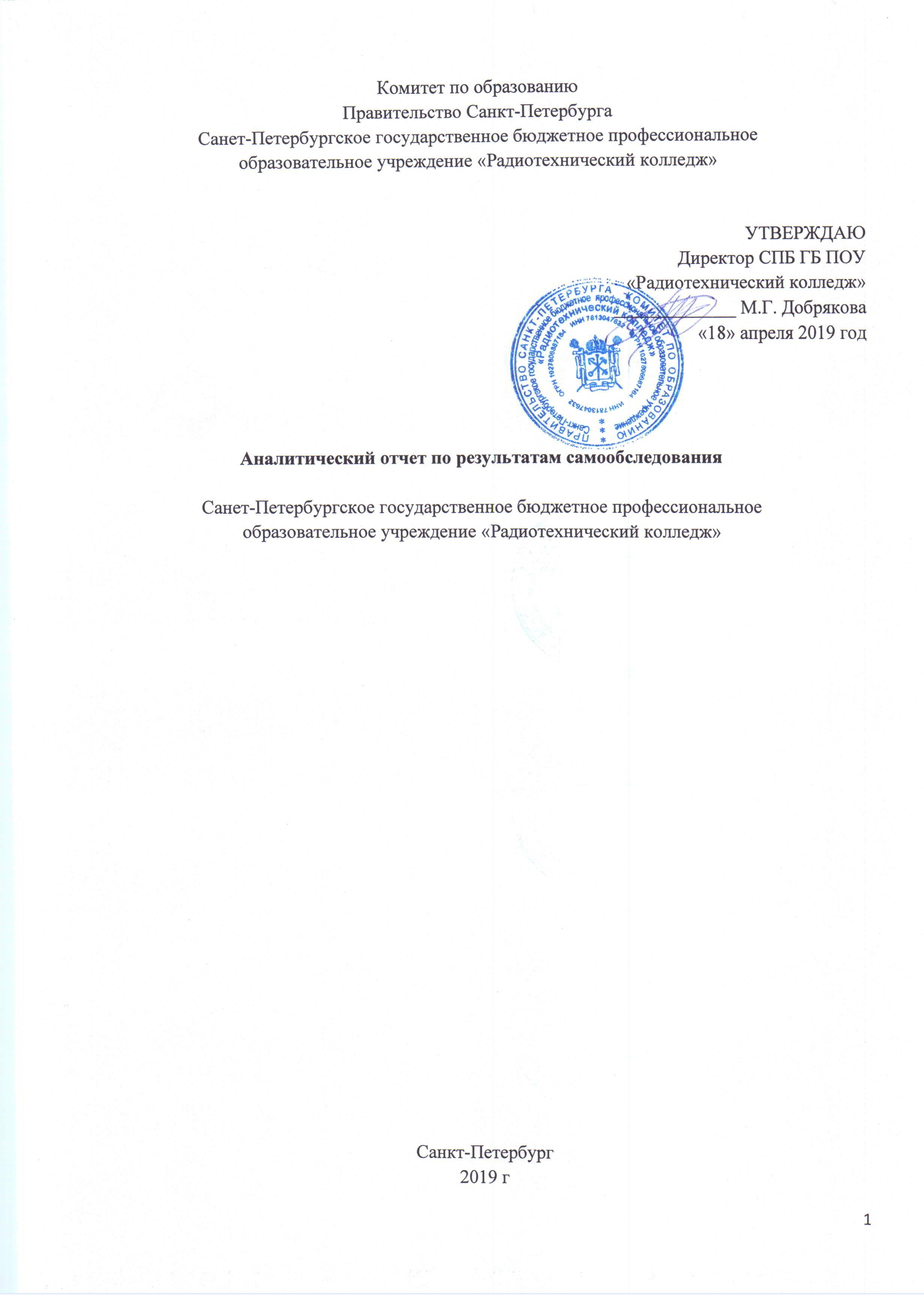 Самообследование профессионального образовательного учреждения проведено согласно пункта 3 части 2 статьи 29 Федерального закона от 29 декабря 2012г. №273-ФЗ «Об образовании в Российской Федерации», приказа Минобрнауки РФ «Об утверждении порядка проведения самообследования образовательной организации» от 14 июня 2013г. № 462, приказа Минобрнауки  РФ «Об утверждении показателей образовательной организации подлежащей самообследованию от 10 декабря 2013г. №132, приказа Минобрнауки РФ №1218 от 14 декабря 2017г. «О внесении изменений в Порядок проведения самообследования образовательной организации, утверждённый приказом Министерства образования и науки Российской Федерации от 14 июня 2013г. № 462, на основании Положения «О проведении процедуры самообследования в СПБ ГБ ПОУ «Радиотехнический колледж». Целью проведения самообследования является обеспечение доступности и открытости информации о деятельности колледжа.В процессе самообследования были проанализированы образовательная деятельность, организационно-правовое обеспечение деятельности колледжа, структура колледжа и система его управления, содержание и качество подготовки специалистов, востребованность выпускников, качество кадрового, учебно-методического, библиотечно-информационного обеспечения, материально-технической базы, произведен анализ показателей деятельности образовательной организации.Обобщенные результаты самообследования Колледжа отражены в настоящем отчете. Данные представлены по состоянию на 01 апреля 2019 года.Отчет о результатах самообследования деятельности СПб ГБПОУ Радиотехнический колледж заслушан и принят на заседании педагогического совета № 10 от 16.04.2019г.ОглавлениеРаздел 1. Аналитическая частьОбщие сведения……………………………………………………………………..4Оценка образовательной деятельности…………………………………………….5Обучение инвалидов и лиц с ограниченными возможностями здоровья……….18Обучение детей-сирот из числа детей-сирот……………………………………..19Оценка кадрового потенциала…………………………………………………….26Оценка качества учебно-методического и библиотечно-информационного обеспечения Оценка качества материально-технической базы ПОУ…………………………………………………………………………………28Оценка системы управления………………………………………………………32Финансово-экономическая деятельность………………………………………...34Независимая оценка качества образования………………………………………36Описание функционирования внутренней системы оценки качества образования………………………………………………………………………...37Раздел 2. Информационная часть отчета……………………………………………………39Выводы и рекомендации комиссии по самообследованию………………………………...48Заключения ……………………………………………………………………………………48Приложение 1………………………………………………………………………………….50Раздел I. Аналитическая часть Общие сведенияСанкт-Петербургское государственное бюджетное профессиональное образовательное учреждение «Радиотехнический колледж» (далее колледж) является образовательным учреждением, реализующим основные профессиональные образовательные программы (ОПОП) среднего профессионального образования (СПО) – программы подготовки специалистов среднего звена (ППССЗ).Основной целью образовательной деятельности колледжа является удовлетворение запросов потребителей образовательных услуг в получении качественного профессионального образования в условиях изменяющегося рынка труда, подготовка высококвалифицированных специалистов среднего звена.Колледж оказывает государственные услуги в сфере образования в соответствии с государственным заданием.Сокращенное наименование колледжа: СПб ГБПОУ Радиотехнический колледж. Тип: учреждение среднего профессионального образования. Вид: колледж. Гражданско-правовой статус: некоммерческая организация. Финансово-экономический статус: бюджетное учреждение. Организационно-правовая форма: государственное бюджетное образовательное учреждение.Учредителем колледжа является субъект Российской Федерации - город федерального значения - Санкт-Петербург, в лице исполнительного органа государственной власти Санкт-Петербурга - Комитета по образованию. Место нахождения: 190000, Санкт-Петербург, пер. Антоненко, д. 8, лит. А.Колледж осуществляет свою деятельность в соответствии с лицензией выданную Комитетом по образованию Санкт-Петербурга № 0968 от 20 мая 2014года серия 78ЛО1№0000990.Государственный статус колледжа подтвержден свидетельством о государственной аккредитации 78А01 № 0000819, выданное Комитетом по образованию Санкт-Петербурга на срок с «29» мая 2017 г. до «29» мая 2023 г.Действующее свидетельство о внесении в Единый государственный реестр юридических лиц (ЕГРЮЛ) - лист записи от 20.01.2011г.Свидетельство о регистрации №35926 выдано регистрационной палатой администрации Санкт-Петербурга от 10.10.1996г.;Свидетельство о внесении записи в Единый государственный реестр юридических лиц за основным государственным номером 1027806887184 выдано Инспекцией Министерства РФ по налогам и сборам по Петроградскому району Санкт-Петербурга, от 11.11.2012г., серия 78№0275109;ИНН/КПП: 7813047632/780101001Свидетельство ГРН 2117847159912;Юридический адрес и место нахождения образовательного учреждения: 199155, Санкт-Петербург, наб. реки Смоленки, дом.23, корп.1.Адрес сайта в Интернете: http://www.spb-rtk.ruАдрес электронной почты: info@spb-rtk.ruТелефоны: 405-85-59, факс 405-85-59Образовательное учреждение в своей деятельности руководствуется Конституцией Российской Федерации, Гражданским кодексом Российской Федерации, федеральными законами, указами и распоряжениями Президента Российской Федерации, постановлениями и распоряжениями Правительства Российской Федерации и Санкт-Петербурга, решениями вышестоящих органов, осуществляющих управление в области образования, настоящим Уставом.Управление колледжем и организация образовательного процесса осуществляются в соответствии с Уставом и нормативными локальными актами, регламентирующими различные направления работы.Миссия колледжа - подготовка высококвалифицированных специалистов и рабочих кадров в направлении Электроники и IT-технологий в соответствии с потребностями экономики Санкт-Петербурга. Миссия колледжа реализуется через: - открытие новых специальностей в области ИКТ и Электроники по ТОП-50; - ориентацию обучения на международные стандарты WSR; - обеспечение доступности их освоения различными слоями населения; - повышение квалификации преподавателей; - своевременное обновление материально-технической базы колледжа; - участие студентов и преподавателей в исследовательской деятельности; - развитие воспитательного потенциала студентов колледжа. СПб ГБПОУ Радиотехнический колледж – это современное профессиональное образовательное учреждение, обладающее необходимыми кадровыми, материально-техническими ресурсами и инновационным потенциалом для успешной реализации образовательной деятельности в области электроники и информационных технологий.Колледж входит в перечень ведущих профессиональных образовательных учреждений, обеспечивающих организационное и методическое внедрение Федеральных государственных образовательных стандартов (ФГОС) по наиболее востребованным на рынке труда, новым и перспективным профессиям и специальностям (ТОП-50) в Санкт-Петербурге (Распоряжение Комитета по образованию Санкт-Петербурга № 207-Р от 26.01.2017).В рамках подготовки колледжа к реализации ФГОС СПО были разработаны и подготовлены к лицензированию в апреле, октябре 2018 г. следующие образовательные программы по специальностям:- 09.02.07 «Информационные системы и программирование» (квалификации - Программист, Администратор баз данных) - ТОП-50- 11.02.16 Монтаж, техническое обслуживание и ремонт электронных приборов и устройств – ТОП-50- 09.01.01 «Наладчик аппаратного и программного обеспечения»- 11.02.01 «Радиоаппаратострание»1.2. Оценка образовательной деятельности и организация учебного процессаСанкт-Петербургское государственное бюджетное профессиональное образовательное учреждение «Радиотехнический колледж» осуществляет подготовку по двум укрупненным группам профессий и специальностей: 09.00.00 «Информатика и вычислительная техника» и 11.00.00 «Электроника, радиотехника и системы связи». В структуре системы образования колледжа выделяются следующие направления: - среднее профессиональное образование по программам подготовки квалифицированных рабочих, служащих (ППКРС), - среднее профессиональное образование по программам подготовки специалистов среднего звена (ППССЗ),- профессиональное обучение по программе профессиональной подготовки по профессиям рабочих, должностям служащих, программа основного общего образования очно-заочная форма обучения (9 класс).Подготовка ведется по основным профессиональным образовательным программам:Таблица 1. Реализуемые основные профессиональные образовательные программыПрием в колледж осуществляется в рамках контрольных цифр приема, утверждаемых учредителем, обучение ведется за счет средств бюджета, так и на внебюджетной основе.В связи с расширением количества ОПОП государственное задание по приему в 2018 году увеличилось до 250 человек на бюджетной основе, 23 человека обучаются по договорам на платной основе, фактически на 1 курс зачислено 267 человек на бюджет и 23 на коммерческую деятельность. Таблица 2 Динамика приема студентов за три годаВ 2018-2019 учебном году контрольные цифры перевыполнены, открыта дополнительная группа по профессии 11.01.02 Радиомеханик и группа на внебюджетной основе 11.01.01 Монтажник радиоэлектронных приборов и устройств). Конкурс при поступлении в 2018/19 уч. году составил 3 чел. на место. Это свидетельствует о том, что колледж является востребованным учреждением на рынке услуг профессионального образования, конкурс на 1 бюджетное место стабильно увеличивается. На 31.12.2018 года общий численный показатель по колледжу составил 700 человек. Нормативная наполняемость учебных групп составляет 25 человек. Фактическая наполняемость составляет 26,2 человека.Сведения о контингенте обучающихся по образовательным программам на 01.04.2019 года приведены в таблице 2.Таблица 3. Сведения о контингенте обучающихся по основным профессиональным образовательным программамЗа отчетный период численность обучающихся на 1 педагога составила 12.2 человека.Организация образовательного процесса в Колледже регламентируется Образовательной программной на основе требований Федерального государственного образовательного стандарта с учетом получаемой специальности, профессии. ПООП состоит из учебного плана, годового календарного графика и расписания занятий, программами промежуточной аттестации и ГИА, разрабатываемыми и утверждаемыми Колледжем самостоятельно, в пределах допустимого максимального объема учебной нагрузки и обязательного минимума основных образовательных программ. Структура образовательной программы включает обязательную и вариативную часть. Обязательная часть направлена на формирование общих и профессиональных компетенций. Образовательная программа имеет следующую структуру:Для специалистов среднего звена:Общий гуманитарный и социально-экономический циклМатематический и естественнонаучный циклОбщепрофессиональный циклПрофессиональный циклДля квалифицированных рабочих, служащих:Общепрофессиональный циклПрофессиональный циклВо всех учебных циклах образовательной программы выделяется объем работы обучающегося во взаимодействии с преподавателем по видам учебных занятий (урок, практическое занятие, лабораторное занятие, консультации, лекции, семинар), практики (в профессиональном цикле) и самостоятельная работа обучающихся.В учебные циклы включается промежуточная аттестация обучающихся, которая осуществляется в рамках данных циклов в соответствии с разработанными колледжем фондами оценочных средств, позволяющими проконтролировать достижения запланированных результатов обучения.В профессиональный цикл входят учебная и производственная практики. Учебная практика проводится в учебных мастерских колледжа как концентрировано так и рассредоточено, чередуясь с теоретическим обучением в рамках профессиональных модулей. Производственная практика по профессиям и специальностям проводится на предприятиях и в организациях СПб.Учебный год в колледже начинается с 01 сентября. В СПб ГБПОУ Радиотехнический колледж установлена пятидневная рабочая неделя для работников и студентов. Начало занятий в образовательном учреждении – в 9.00 час., окончание – согласно расписанию. В колледже аудиторные занятия проводятся по 45 минут. Созданы перерывы для организации питания – 2 перерыва по 15 минут. График учебного процесса и расписание учебных занятий размещены на информационных стендах и на сайте колледжа.Консультации для обучающихся предусматриваются из расчета 4 часа на одного обучающегося на каждый учебный год. Формы проведения консультаций: групповые, индивидуальные, письменные, устные. Консультации определяются по каждой дисциплине. По завершению изучения дисциплины или МДК, обучающиеся проходят обязательную промежуточную аттестацию. Формами промежуточной аттестации являются: зачет, дифференцированный зачет, экзамен, экзамен квалификационный.Для реализации деятельностного и компетентностного подходов и для успешного развития личности студента преподавателями колледжа эффективно используются современные технологии обучения: информационно-коммуникационные технологии; проблемное обучение; проектная технология, технологию развития критического мышления, игровые технологии, здоровьесберегающие технологии, кейс- и квестовые технологии и др.Контроль осуществляется в соответствии с планом внутриколледжного контроля, графиком учебного процесса, рабочими программами дисциплин/ПМ, календарно-тематическими планами.В колледже регулярно проводятся проверки выполнения учебной нагрузки, ведения учебных журналов и проведения учебных занятий. Результаты проверок обсуждаются на информационно-методических совещаниях и на заседаниях педагогического совета.По результатам самообследования установлено, что приведенные показатели соответствуют нормативам: средняя недельная аудиторная нагрузка, объем общей учебной нагрузки, учет потребностей рынка труда в формировании вариативной части ОПОП; соответствие формы контроля по дисциплине; управление самостоятельной работой; количество экзаменов и зачетов в учебном году; планирование практики, наличие методического сопровождения по реализуемым ППССЗ; ежегодное обновление образовательных программ.Проанализировано качество знаний, обучающихся по результатам текущей и промежуточной аттестации (по результатам внутриколледжного контроля), качество знаний выпускников по результатам государственной итоговой аттестации.Таблица 4. Итоги промежуточных аттестаций за 2018 год Результаты промежуточной аттестации по общеобразовательным дисциплинам(2017-2018 учебный год), качество образованияОценка качества результатов образовательной деятельности осуществляется в соответствии с Дорожными картами и планом работы Колледжа, графиком внутриколледжного контроля учебного процесса, рабочими программами дисциплин/модулей, календарно-тематическими планами.  Для оценки качества подготовки выпускников преподавателями колледжа разработаны комплекты оценочных средств (КОС) и практико-ориентированные задания (КОЗы).Текущий контроль фиксируется в протоколах и ведомостях по учебным дисциплинам и практикам и сводной ведомости успеваемости на каждую группу.Промежуточная и Государственная итоговая аттестация (ГИА) в колледже проводятся в соответствии с локальными актами и нормативными документами. Качество подготовки специалистов обеспечивается активным взаимодействием колледжа с организациями, выступающими для студентов и выпускников в качестве работодателей. Сотрудничество осуществляется по следующим направлениям: формирование вариативной части циклов, реализуемых ППССЗ; согласование программ профессиональных модулей; согласование КОС; руководство производственной практикой; руководство ВКР; работа в составе ГЭК.Основным показателем качества выполнения государственного задания являются результаты ГИА. Государственная итоговая аттестация проводится в соответствии с «Порядком проведения государственной итоговой аттестации по образовательным программам среднего профессионального образования», утвержденным приказом Министерства образования и науки Российской Федерации от 16.08.2013 года№ 968, приказом Минобрнауки России от 17.11.2017 N 1138 "О внесении изменений в Порядок проведения государственной итоговой аттестации по образовательным программам среднего профессионального образования, утвержденный приказом Министерства образования и науки Российской Федерации от 16 августа 2013 г. N 968"ГИА проводится в форме защиты выпускной квалификационной работы.Темы выпускных письменных экзаменационных работ и практических выпускных работ рассматриваются на заседаниях ПЦК. Каждому выпускнику ППКРС выдается задание до выхода на производственную практику. Показатели ГИА являются гарантом готовности к самостоятельной профессиональной деятельности. Тематика ВКР как правило соответствует содержанию нескольких модулей. Большинство выпускников Колледжа успешно работают на предприятиях в соответствии с полученной квалификацией, продолжают обучение в высших учебных заведениях. Результаты итоговой аттестации выпускников свидетельствуют о глубоких, прочных знаниях и профессиональных навыках. Таблица 5 Результаты выпускного квалификационного экзаменаВ колледже существует структурное подразделение «Основное общее образование», где проходят обучение на базе 8 класса с получением основного общего образования и профессиональной подготовке по профессии 18466 Слесарь механосборочных работ. В 2018 году обучалось 50 человек, из них к государственной итоговой аттестации в форме ОГЭ было допущено 48 человек, в форме ГВЭ сдавало 7 человек, 2 человека по решению комиссии ОДН были отчислены из колледжа за систематическое пропуски занятий и академическую неуспеваемость. Аттестаты по окончанию основного общего образования получило 44 человека – 92%. По сравнению с 2016 годом качество подготовки обучающихся к ОГЭ возросло на 9%, уменьшилось количество обучающихся не получивших основного общего образования почти в 2 раза (в 2016году не сдавшие ОГЭ – 6 человек, в 2017 году – 3 человека, 2018 году – 4 человека).Таблица 6. Результаты сдачи ОГЭ в 2018 году.ОГЭ по математике:ГВЭ по математике:ОГЭ по русскому языку:ГВЭ по русскому языку:ОГЭ по биологии:ОГЭ по обществознаниюОГЭ по иностранному языкуОГЭ по географииОГЭ по информатике и ИКТОГЭ по химииКоличество обучающихся, не сдавших ОГЭ по обязательным предметам:В октябре 2018 года на базе «Политехнического колледжа городского хозяйства» проходил региональный этап Всероссийской олимпиады профессионального мастерства, в номинации «Радиотехника и электроника» наши студенты заняли 1 место (вне конкурса) Мельник Глеб, 2 место Моргунов Егор. Одним из важных направлений работы колледжа является участие в движении WorldSkills. Начиная с 2017 года колледж спешно готовит участников соревнований по компетенциям в сфере информационных - коммуникационных технологий и электроники.Студенты и преподаватели в ноябре 2018г. представляли колледж на IV Региональном чемпионате WorldSkills в Экспо Форуме. Колледж участвовал в 5 компетенциях, готовил 2 площадки. Студенты показали следующие результаты: - «Веб-разработка» 1 место, - «Программное решение для бизнеса» - 2 место, - «Сетевое и системное администрирование» - 2 место,- «IT-решения для бизнеса на платформе 1С-предприятие 8» - 1,2 место,- «Электроника» - 3 местоПреподаватели Похомович Е.В., Кузьмичев Д.Р., Дубровин В.А., Самойлов В.В., Гвоздев С.Е., Ильченко М.А., Бондаренко А.В. - ответственные за подготовку студентов, принимали участие в чемпионате в качестве экспертов.В августе 2018 года Глазырен Роман принял участие в национальном чемпионате WorldSkills Россия по компетенции «Веб-разработка».Студенты и преподаватели активно принимают участие в городских олимпиадах по общеобразовательным предметам: 1 место по математике – Скольская Анастасия, 1 место химия – Мик Илья. В данном направлении в текущем году предстоит большая работа ПЦК по всем общеобразовательным предметам, выходящим на городскую олимпиаду, с целью более качественной планомерной подготовки участников для увеличения количества призовых мест.Таким образом, структура учебных рабочих планов специальностей полностью соответствует ФГОС СПО. Учебные планы по перечню и объему каждого блока дисциплин, объему и содержанию учебных и производственных практик, нагрузке и формам контроля соответствуют ФГОС СПО. Анализ УМК специальностей позволяет сделать вывод о том, что содержание подготовки выпускников соответствует требованиям ФГОС СПО.Трудоустройство выпускников.Одной из важных задач деятельности СПб ГБПОУ Радиотехнический колледж является востребованность выпускников, их конкурентоспособность на рынке труда. Колледж активно работает над совершенствованием эффективной системы, решающей задачу профориентации студентов и трудоустройства выпускников на уровне современных требований. Решение данных задач возложено на Центр содействия трудоустройству выпускников колледжа, основными направлениями деятельности которого являются: - информирование студентов и выпускников о состоянии и тенденциях рынка труда; - оказание консультативной помощи; - сотрудничество с организациями, выступающими в качестве работодателей для студентов и выпускников; - взаимодействие с органами исполнительной власти, в том числе с органами по труду и занятости населения. Одним из основных направлений центра является проведение анализа востребованности выпускников на рынке труда. Полученная информация позволяет провести мониторинг невостребованных специальностей и профессий, чтобы в последствии учесть это при формировании контрольных цифр приема.По данным мониторинга трудоустройства выпускников 2018 года из числа выпускников – 115 человек:- трудоустроилось 72 человека по специальности- продолжают обучение в высших учебных заведениях – 23 человека по очно-заочной и заочной форме обучения - призваны в армию – 20 человек.Социальное партнерство.О социальном партнёрстве и социальных партнёрах Социальное партнерство наше образовательное учреждение рассматривает как одно из основных средств для качественной подготовки конкурентоспособного специалиста, основная цель социального партнерства заключается в поиске дополнительных возможностей для улучшения подготовки конкретного специалиста; создание рабочих мест для организации всех видов практики, расширения возможностей трудоустройства выпускников, организация стажировки преподавателей и многое другое.Основными социальными партнерами колледжа являются – работодатели, общественные организации: ОАО «Завод имени М.И. Калинина», ОАО «Прибой», ОАО «Завод «Энергия», ОАО «Завод «Магнетон», ОАО «Элтеза», ООО «ПО «Эрикон-Монтаж», ООО «Абрис-Технолоджи», ООО «Смарт Контрол», ООО «ЭТКИС», ОАО «Центрсвязьинформ» и другие.Социальное партнёрство колледжа с работодателями реализуется в следующих формах:- профориентация, повышение мотивации обучающихся в получении специальности;- трудоустройство выпускников;- разработка и рецензирование программной и учебно-методической документации;- организация практики на рабочих местах предприятий, закрепление наставников из числа квалифицированных специалистов;- повышение квалификации педагогических работников в форме стажировки на предприятиях;- участие в промежуточной и государственной итоговой аттестации.Гарантиями успешного взаимодействия организаций выступает большое количество факторов. Наиболее важными являются сформированная стратегия сотрудничества, профессионализм в оказываемых услугах, степень развития организационной культуры учреждений, система контроля, информационное обеспечение, механизм организации саморазвития социального партнера.Основным механизмом социального партнерства является особый тип взаимодействия, построенный на доверительных началах, с полным соблюдением интересов субъектов профилактики, опирающийся на Гражданский, Семейный, Уголовный кодексы РФ.Основными принципами социального партнерства определяются следующие: равноправие и заинтересованность сторон и доверительные отношения при принятии решений, договоров и соглашений; совместная деятельность; сотрудничество; добровольность и взаимная ответственность; уважение и учет интересов участников; добросовестное выполнение принятых на себя обязательств и т.д. Социальное партнерство осуществляется через использование целого комплекса форм, средств и методов работы, в структуре которого наиболее важное место занимают: - проведение экскурсионных занятий; - привлечение опытных специалистов для проведения обзорных лекций и воспитательных мероприятий; - организация совместных культурно-массовых мероприятий; - повышение квалификации преподавателей специальных дисциплин и руководителей практик; - проведение встреч руководства организации с обучающимися; - прохождение будущими специалистами производственной практики.Партнеры помогают колледжу тем, что: делятся многолетним опытом профессиональной деятельности, снабжают студентов и преподавателей колледжа информацией о проводимых научных конференциях, семинарах; создают условия для проведения производственных практик; проводят консультации для преподавателей и студентов; участвуют в проведении итоговых экзаменов по профессиональным модулям; участвуют в Государственных аттестационных комиссиях по защите выпускных квалификационных работ; содействуют совершенствованию информационной базы.Социальное партнерство позволяет студентам бывать в организациях -социальных партнерах не только в рамках прохождения учебной и производственной практики, но и регулярно организовывать совместные мероприятия. Существующая система подготовки профессионалов обеспечивает стабильно высокие показатели востребованности выпускников колледжа.Активная работа с организациями-работодателями осуществляется в области выявления их потребностей в кадрах в количественном и качественном разрезе, ориентации теоретической и практической подготовки выпускников на потребности работодателей. Оценка качества подготовки выпускников колледжа осуществляется посредством обратной связи с работодателями, на основе сбора и анализа сведений опрофессиональной судьбе выпускников, отзывов о качестве подготовки специалистов.Высокое качество подготовки специалистов в колледже обеспечивает возможности социального партнерства с предприятиями высокого уровня. Социальное партнерство расширяет формы взаимодействия, активизирует участие работодателей в организации учебного процесса. Способствует развитию системы переподготовки и повышения квалификации педагогических работников, а также сопровождению профессионального выбора обучающихся колледжа.1.3. Обучение инвалидов и лиц с ограниченными возможностями здоровьяОбразовательная деятельность для лиц с ограниченными возможностями организована в соответствии с Федеральным законом «Об образовании» 29.09.2009 № 273-ФЗ, Федеральным законом «О социальной защите инвалидов в Российской Федерации» №181-ФЗ, Положением о стипендиальном обеспечении иных мерах материальной поддержки, обучающихся колледжа, Положением об организации питания обучающихся Колледжа.Лицам с ограниченными возможностями, обучающимся в Колледже, обеспечено общедоступное и бесплатное образование, направленное на развитие личности, индивидуальных способностей и возможностей, интеграцию в общество.При поступлении в Колледж, заключение об отсутствие противопоказаний к обучению и работе по избранной специальности выдается федеральным учреждением медико-социальной экспертизы.В Колледже для лиц с ОВЗ создаются психолого-педагогические и материально-технические условия для комфортного обучения. Специализированный учет инвалидов и лиц с ограниченными возможностями здоровья проводится на этапе их поступления, обучения и трудоустройства.В целях обеспечения и поддержания полноценной образовательной деятельности, лицам с ОВЗ предоставляются такие льготы, предусмотренные законодательством РФ, как государственная социальная стипендия, дополнительная мера поддержки по обеспечению питанием.По состоянию на 31.12.2018 года в Колледже обучается 7 студентов, являющихся инвалидами. Все студенты обучаются в составе общих учебных групп. В соответствии с планом обеспечения доступности для инвалидов объектов услуг все сотрудники колледжа проинструктированы по Правилам этикета при общении с инвалидами. Таким образом в колледже разработаны и действуют необходимые нормативные документы, регламентирующие порядок обеспечения доступности образовательных услуг для инвалидов и лиц с ограниченными возможностями здоровья, а также оказания необходимой помощи. Все сотрудники колледжа проинструктированы по Правилам этикета при общении с инвалидами. Студенты, имеющие инвалидность, получают социальную стипендию, имеют право на дополнительную льготу по обеспечению питанием.1.4. Обучение детей-сирот и лиц из числа детей-сирот. О результатах воспитательной работыОбщее количество детей-сирот-29. Дети-сироты и дети, оставшиеся без попечения родителей, проживают с опекунами (попечителями) – в приемных семьях -16, проживают в детских домах – 2. Родители умерли – 4, родители лишены родительских прав – 15. Основное содержание работы с детьми-сиротами и детьми, оставшимися без попечения родителей, заключается в защите их прав и законных интересов, контроле за условиями их содержания, воспитания и образования, социальной реабилитации и адаптации, помощи в трудоустройстве (на время каникул) и обеспечении жильем, а также выявление, учет и избрание форм устройства в новой социальной среде для обеспечения оптимальных условий жизни, обучения и воспитания.В сентябре проведена диагностика социально-психолого-педагогических условий вновь зачисленных обучающихся в статусе детей-сирот и детей, оставшихся без попечения родителей.Проведена работа по составлению личных дел согласно «Правилам ведения личных дел несовершеннолетних детей-сирот», «Постановлению Правительства РФ от 26.07.2010 года № 559».Осуществляется систематическое взаимодействие со специалистами органа опеки и попечительства, ведомственными и административными органами для принятия мер по правовой и социальной защите и поддержке обучающихся детей-сирот и детей, оставшихся без попечения родителей. В частности, ведется переписка с ведомственными и административными органами опеки и попечительства для определения правоустанавливающих документов на жилые помещения и иное недвижимое имущество (свидетельства о государственной регистрации права собственности, договоры социального найма жилого помещения, ордера), о сохранности жилой площади, закрепленными за подопечными и (или) о постановке на учет как нуждающихся во внеочередном предоставлении жилого помещения.Систематически проводится мониторинг состояния социальной среды детей-сирот и детей, оставшихся без попечения родителей (круг общения, социальные интернет сети, интересы и потребности), контроль посещаемости учебных занятии, а также контроль качества и результативности обучения для своевременного выявления, анализа и устранения проблем в обучении подопечных.Организация воспитательных мероприятий внутри учреждения (разработка сценариев, подготовка и проведение тематических и традиционных мероприятий, праздников, вечеров, и т.п.) проводится с привлечением детей-сирот и детей, оставшихся без попечения родителей. Проводится работа по привлечению детей-сирот и детей, оставшихся без попечения родителей, к организованной досуговой занятости, согласно потребностям, в услугах дополнительного образования по интересам - в кружках, секциях колледжа и других учреждениях дополнительного образования. Организованы и проведены экскурсии, марафоны, тематические встречи, вечера, праздники, классные часы с привлечением подопечных. Приоритетным считается участие подопечных в городских и районных мероприятиях (соревнования, смотры, конкурсы и т.д.).О  результативности воспитательной работыВоспитательная работа колледжа осуществлялась в рамках Концепции и Программы воспитательной деятельности колледжа, а также Программы профилактики асоциальных явлений и формирования здорового образа жизни на 2016-2019 гг.Система воспитательной работы колледжа охватывает учебный процесс, внеклассные мероприятия, занятия в кружках и спортивных секциях, участие в городских конкурсах и фестивалях. Эта система имеет целью создание условий для формирования, развития и становления личности будущего специалиста, сочетающего высокую нравственность, образованность, активную гражданскую позицию, любовь и уважение к истории и традициям страны, Санкт-Петербурга, колледжа. Цель воспитательной деятельности колледжа обусловливает решение следующих задач:- создание условий для становления гражданско-правового сознания студентов;- создание условий для формирования духовно-нравственных и ценностно-смысловых ориентиров личности на основе общечеловеческих ценностей;- формирование потребности и навыков в здоровом образе жизни;- профилактика экстремистских настроений в молодежной среде;- совершенствование работы органов студенческого самоуправления, развитие волонтерской деятельности;- поддержка творческих личностей и студенческих инициатив;- развитие и сохранение лучших традиций Радиотехнического колледжа, способствующих становлению гармонично-развитой личности будущего специалиста и гражданина; - организация работы всего педагогического коллектива в рамках единой целостной системы воспитания.Основные направления воспитательной работы:- гражданско-патриотическое воспитание;- духовно-нравственное воспитание;- профилактика асоциального поведения, экстремизма, правонарушений, воспитание правовой культуры;- повышение профессиональной мотивации и культуры студентов- развитие самоуправления обучающихся;- работа с родителями.Реализация задач воспитательной деятельности осуществлялась через планирование основных направлений воспитательной работы, организацию массовых и групповых студенческих мероприятий, мероприятий, направленных на индивидуальное творческое развитие, поддержку деятельности студенческого самоуправления. 75% обучающихся стабильно вовлечены в общественную жизнь колледжа, являясь членами студенческого актива.В реализации задач воспитательной работы используется различные формы сотрудничества с социальными партнерами, число которых по сравнению с 2017 годом, увеличилось. Так, часть мероприятий профилактической направленности, как и в прошлые годы, проводилось совместно с социальными партнерами - ГБУ ДО Центр психолого-педагогической, медицинской и социальной помощи Василеостровского района, СПБ ГБУ СОН "Центр социальной помощи семье и детям Василеостровского района", СПб ГБУ «ГЦСП «Контакт», СПБ ГБУЗ «Городская наркологическая больница», Лига и Служба конфликтологического консультирования и медиации на базе СПбГУ , РОО «Совет молодых юристов СПБ»,  СПб ГБУ «Дом молодежи Василеостровского района» и др. В рамках этого сотрудничества проведено значительное количество мероприятий профилактической направленности – информационно-образовательные семинары, тренинги, беседы, интерактивные занятия, просмотры и обсуждение фильмов, спортивные состязания, студенты участвовали в городских акциях. Организации, с которыми осуществляется сетевое взаимодействие: 6 высших учебных заведений, 3 профессиональных образовательных учреждения, ГБНОУ «Дворец учащейся молодежи Санкт-Петербурга», СПб ГБУ «Дом молодежи Василеостровского района Санкт-Петербурга» и «Дом молодежи Адмиралтейского района», Совет Ветеранов Василеостровского района. 30 отдел полиции УМВД России по Василеостровскому району г. Санкт Петербурга;ОДН Василеостровского района г. Санкт Петербурга;ОДН разных районов г. Санкт Петербурга, в которых проживают обучающиеся колледжа;КДН Василеостровского района г. Санкт Петербурга;КДН разных районов г. Санкт Петербурга, в которых проживают обучающиеся колледжа;Органы опеки и попечительства разных районов г. Санкт Петербурга, в которых проживают обучающиеся колледжа;Администрации районов г. Санкт Петербурга по месту проживания детей-сирот и детей, оставшихся без попечения родителей, лиц из числа детей-сирот и детей, оставшихся без попечения родителей, подлежащих обеспечению жилыми помещениями и являющимися обучающимися колледжа.Гражданско-патриотическое, духовно-нравственное воспитание (в т.ч. самоуправление, добровольческая и волонтерская деятельность) – было проведено – 124 мероприятий.К качественным результатам работы по гражданско-патриотическому и духовно нравственному воспитанию (в т.ч. самоуправление, добровольческая и волонтерская деятельность) можно отнести результаты, которые проявляют кардинальные изменения, связанные с инициативностью и включенностью обучающихся и педагогов в создание среды совместной деятельности:- практика самоуправления обучающихся и активное включение Совета обучающихся в планирование внеучебной деятельности и решение проблем, волнующих студентов;- конкурс на лучшую студенческую группу;- проведение воспитательных мероприятий в формате «Открытый Университет», где авторами и "учителями" становятся сами обучающиеся, что помогало развивать их творческий потенциал, организаторские способности, самостоятельность, инициативность, а также формировать активную гражданскую позицию;-создание визуальной практики «Жизнь группы» (фотоотчёт по семестрам), позволяющей обучающимся осознавать свои достижения и ориентироваться на то, что делают сокурсники; данный процесс встроен в периметр конкурса на лучшую группу;- развитие волонтёрского движения, расширение сферы деятельности команды волонтёров колледжа;- расширение круга социальных партнеров и проведение совместных мероприятий.- проекты «Готовься служить России»; «Узнай свой город».- акция «Бессмертный полк: герои в моей семье».2. Воспитание правовой культуры, профилактика асоциального и аддиктивного поведения, правонарушений и преступлений 2.1. Формирование установок на здоровый образ жизни, профилактика курения, алкоголизма, наркоманииКоличество мероприятий с обучающимися/студентами, проведенных по направлению за  отчетный период 25 . Работа по данному направлению проводилась в тесном сотрудничестве с субъектами системы профилактики правонарушений несовершеннолетних: лекции «Административная и уголовная ответственность подростков за правонарушения», «Административная ответственность за нахождение вне дома во время комендантского часа» (Старший инспектор ОДН ВО района А.В. Вахромеева); профилактические беседы группах об ответственности за правонарушения, связанные с незаконным оборотом  и потреблением наркотических средств и психотропных веществ и интерактивные уроки антинаркотической направленности в учебных (старший оперуполномоченный   4-го отдела УНК ГУ МВД России по СПБ и ЛО О.Б. Леонтьева); интерактивные уроки антинаркотической направленности «Имею право знать» (специалист ЦППМСП Тюлина В.В.; психологическая игра «Мы за жизнь» игра, посвященная «Правильное поведение пешехода – показатель культуры человека» (представитель ОБППСП УМВД России по Адмиралтейскому району Е.В. Кракулинский); «Безопасное поведение на дорогах» - просмотр фильма и обсуждение (старший инспектор по пропаганде БДД, отдел ГИБДД Василеостровского района Е.Л. Изварина); «Уголовное право и подросток» с участием курсантов Университета МВД; кинотерапия по документальному фильму Ф.Соболева «Я и другие» (цель: исследовать проблему зависимости человека от чужого мнения, формировать понимание того, что значит быть самостоятельным и независимым, как противостоять негативному влиянию на нашу жизнь окружающих людей); заседание дискуссионного клуба «Закон и Право»Как показывает практика, наиболее интересны обучающимся, а значит и более эффективны интерактивные занятия по правовому просвещению, социальные практикумы, на которых обучающиеся разбирали реальные ситуации и дискуссии, когда подростки высказывают свою позицию, что позволяет взрослым увидеть реальную картину и скорректировать работу по предупреждению правонарушений. Эффективным стало использование ресурсов волонтерской деятельности, в ходе которой обучающие учатся понимать и осваивать новое, быть открытыми, уметь принимать решения и помогать друг другу, осознавать собственные возможности.Воспитание толерантности, профилактика экстремизма и терроризмаКоличество мероприятий с обучающимися/студентами, проведенных по направлению за отчетный период 34. Работа по формирование правовой культуры проводится педагогами на учебных занятиях по обществознанию, БЖД и ОБЖ; кураторами и мастерами производственного обучения на классных часах, а также на общих мероприятиях колледжа. Обязательным элементом является анкетирование обучающихся по данному направлению, оно позволяет выявить проблемы, мнения подростков и правильно определить наиболее эффективные формы работы по данному направлению, привлекая к сотрудничеству специалистов:  - Тренинги адаптации в учебных группах первого курса проводила психолог Дома молодежи Василеостровского района (цель: психологическая профилактика экстремистских проявлений у подростков через создание психологически безопасной поддерживающей, дружественной среды в учебных группах);- Цикл групповых тренингов «Это касается каждого» для обучающихся 1 курса проводили специалисты ППМС-Центра Василеостровского района (цель: профилактика конфликтного поведения подростков и формирование толерантного мировоззрения, осознание толерантности как принципа взаимодействия между людьми);- Групповые тренинги «Учись владеть собой: эффективные способы решения конфликтов» для обучающихся 2 курса проводил психолог ППМС-Центра Василеостровского района (цель: формирование навыков продуктивного (конструктивного) разрешения конфликтных ситуаций);- Психологический курс тренингов по конфликтологии для группы обучающихся 2 курса проводил психолог Дома молодежи Василеостровского района (цель: научить приемам, позволяющим снизить конфликтность ситуации, и вести конструктивные переговоры);- Кинотерапии;- Психологическая игра «Не согласен»;- Позавательная игра Брейн-ринг «Правильный выбор»;- Медиационные встречи со студентами и педагогами, направленные на решение конфликтных ситуаций2.3. Антикоррупционное воспитаниеКоличество мероприятий с обучающимися/студентами, проведенных по направлению за  отчетный период 12. Эффективными формами воспитания ценностных установок и развития способностей, необходимых для формирования гражданской позиции в отношении коррупции у обучающихся стали такие формы учебных занятий в рамках социальных дисциплин, как диспуты, дебаты, круглые столы, занятия дискуссионного клуба по теме: «Закон и Право», интеллектуальная игра по Конституции РФ (РОО Совет молодых юристов), во время которых обучающиеся активно включены в обсуждение данной проблемы общества, разбирают реальные ситуации и приходят к осознанию того факта, что коррупция представляет угрозу обществу.2.4. Интернет-безопасность Количество мероприятий с обучающимися/студентами, проведенных по направлению за отчетный период 9. Интернет стал неотъемлемой частью жизни современного человека, поэтому важно научить подростков грамотно пользоваться информацией и видеть опасности, которые могут привести к негативным последствиям. Интересно прошли те мероприятия, где обучающиеся делились своим опытом и предлагали свои правила безопасности в Сети. Дополнительная информация была получена в ходе опроса, проведенного специалистами ВШЭ «Исследования социальных сетей и образовательной среды «ОУ». На родительских собраниях прошло обсуждение вопросов информационной безопасности подростков в сети Интернет, родители получили конкретные рекомендации как оградить их детей от нежелательной информации при нахождении в сети Интернет.Физическое развитие и культура здоровьяКоличество мероприятий 52. Работа по данному направлению проводится не только на занятиях по физической культуре. Проводится осенний и летний Дни здоровья, обучающиеся второго курса прошли недельные учебные сборы. В колледже традиционно проводятся турниры по спортивным играм и спортивные праздники. Большое внимание уделяется сдаче нормативов ГТО. Личный пример педагогов-наставников, участвующих в спортивных соревнованиях колледжа, также является для обучающихся примером. В колледже постоянно проводятся спортивно-оздоровительные и военно-спортивные мероприятия и праздники, соревнования и турниры по различным видам спорта. В комплексном зачете спартакиады обучающихся профессиональных образовательных учреждений команда СПБ ГБ ПОУ «Радиотехнический колледж» заняла II место. Занятость обучающихся/студентов во внеурочное время, реализация общеобразовательных программ дополнительного образованияВ 2018 году увеличилось число кружков, секций и клубов с 12 до 15. и количество обучающихся, занимающихся в них. Система дополнительного образования колледжа является организационно-управленческим инструментом, обеспечивающим воспитательную инфраструктуру образовательной организации и реализуется по 4 направлениям:1) Техническое направление («Техническое проектирование», «Автодело» «Графический дизайн»);2) Художественное направление (Студия театральных импровизаций «BI+», вокальная студия, граффити)3) Спортивное направление («Волейбол», «Бодибилдинг», «Плавание», «Академическая гребля (индор)», «Русский рукопашный бой»4) Социальное направление («Добровольцы РТК», «Я - лидер», «Сделай себя сам», «Мой внутренний мир»)Программы секций, объединений и студий дополнительного образования составлены по актуальным запросам обучающихся колледжа и с их непосредственным участием, что способствует созданию среды для проявления инициативности, ответственности, условий для выбора и построения персональной траектории обучающихся, занимающихся в системе дополнительного образования.Положительным является тот факт, что в кружковой работе задействованы обучающиеся всех курсов, что позволяет организовать взаимодействие, привить коллективный дух и объединить обучающихся на основе стремления к достижению общей цели, что способствует социализации обучающихся.Оценка организации работы по предоставлению льготВсе социальные льготы в соответствии с законодательством студентам колледжа оказываются в полном объеме. Их предоставление и выплаты регламентированы законодательством РФ, в соответствие с Конституцией РФ и следующими нормативно-правовыми и локальными актами (Положениями):- Федеральный закон «Об образовании в РФ» № 273 от 29.09.2012г;- Социальный кодекс СПб- ФЗ № 159-ФЗ от 21.12.1996 «О дополнительных гарантиях по социальной поддержке детей-сирот и детей, оставшихся без попечения родителей»;- ФЗ № 181 «О социальной защите инвалидов в Российской Федерации»;- Распоряжение Комитета по образованию «О предоставлении дополнительной меры социальной поддержки по обеспечению питанием обучающихся в государственных образовательных учреждениях, находящихся в ведении Комитета по образованию»;- Положение о стипендиальной комиссии;- Положение о назначении и выплате стипендий и оказания иных мер материальной поддержки студентов колледжа;- Положение о порядке предоставления дополнительных мер социальной поддержки по обеспечению питанием обучающихся колледжа.Студентам, обучающимся за счет средств бюджета Санкт-Петербурга, оказываются следующие меры социальной поддержки:- выплата государственной академической стипендии;- выплата государственной социальной стипендии;- обеспечение горячим питанием (комплексным обедом) в учебные дни;- материальная поддержка студентам из малообеспеченных семей и оказавшимся в трудной жизненной ситуации.В Колледже предоставляются следующие льготы:Государственная социальная стипендия.Дополнительная мера социальной поддержки по обеспечению питанием.Выплаты полного государственного обеспеченияПредоставление права льготного проезда в общественном транспорте СПб.Льготы предоставляются следующим категориям обучающихся:Дети –инвалиды;Дети-сироты и дети, оставшихся без попечения родителей;Лица из числа детей-сирот и детей, оставшихся без попечения родителей;Лица, имеющие право на получение государственной социальной помощи;Дети, проживающие в многодетных семьях;Лица, потерявшие кормильца.Основные достижения колледжаВ колледже создана благоприятная среда для социального развития обучающихся. Данные, полученные в результате анкетирования студентов 1 курса, свидетельствуют, что на высоком уровне сохраняется позитивная оценка отношения к учебе в колледже: 93% опрошенных нравится учится в колледже.Таким образом воспитательная работа в колледже направлена на самореализацию и самоутверждение личности студента в жизни общества, формирование активной жизненной позиции, ценностных ориентаций, принципов и норм нравственной деятельности и поведения, развитость интересов и способностей личности, прежде всего, профессиональных. Воспитательная работа в Колледже ведется на достаточно высоком уровне. Педагогический коллектив Колледжа в воспитательном пространстве работал стабильно и достиг хороших результатов в решении основных задач воспитательной работы.1.5 Оценка кадрового потенциалаВ колледже успешно решается основная задача, сформулированная в Стратегии развития кадрового потенциала колледжа в соответствии современными требованиями к подготовке специалистов.Для решения этой задачи работа проводится по следующим направлениям:- развитие современных форм повышения квалификации,- освоение новых технологий обучения,- привлечение к преподаванию молодых специалистов, а к преподаванию профессиональных дисциплин – сотрудников, имеющих опыт работы на предприятиях.Колледж имеет профессиональный кадровый потенциал, способный к инновационной профессиональной деятельности и обладающий высокой профессиональной компетентностью.В отчетный период образовательную деятельность осуществляли 45 педагогических работников.Высшую квалификационную категорию имеют 40 %, первую квалификационную категорию – 25%. В отчетный период прошли аттестацию с целью установления или подтверждения соответствия занимаемой должности 6 человек. На условиях штатного совместительства в колледже работают 2 преподавателя.В колледже работают 3 кандидата наук, 1 аспирант, 20 почетных работников начального профессионального образования РФ и один Заслуженный учитель РФ. Все преподаватели имеют высшее образование, соответствующее профилю преподаваемого предмета, из 15 мастеров производственного обучения 7 имеют высшее образование и 8 имеет среднее профессиональное образование. На данный момент в Колледже работает 17 молодых специалистов, что составляет 35% от общего числа педагогических работников. По сравнению с 2017 годом прослеживается явное увеличение количества сотрудников в возрастной группе от 20 до 35 лет. Базовое образование преподавателей по циклам рабочих учебных планов специальностей позволяет организовать подготовку востребованных на рынке труда специалистов, тем не менее, необходимо продолжить переподготовку преподавателей, не имеющих педагогического образования.Преподаватели профессиональных дисциплин и мастера производственного обучения имеют большой практический опыт работы по направлениям подготовки специалистов. Педагогические работники ежегодно повышают свою квалификацию на курсах или в форме стажировки на лучших предприятиях города.С 26.02.18 по 19.03.18г. по программе стажировки на предприятии ООО «ЛВЭЛ 7» были обучены 9 преподавателей дисциплин профессионального цикла по IT - направлению. 8 преподавателей прошли курсы профессиональной переподготовки, 15 повышения квалификации. Повышение эффективности кадрового потенциала колледжа также осуществлялось посредством внутриколледжских методов работы: участие в работе семинаров, проведение открытых уроков и внеклассных мероприятий; проведение мастер-классов, взаимопосещение учебных занятий; работа «Школы начинающего преподавателя»; участие в работе временных творческих групп.Педагогический коллектив активно участвует в подготовке к Чемпионату «Молодые профессионалы» Ворлдскиллс Россия, 5 человек являются экспертами по компетенции «Сетевое и системное администрирование», «Разработка веб-дизайна», «Программное решение для бизнеса», «Программное решение для бизнеса 1С Предприятие 8», «Электроника».Ежегодно преподаватели Колледжа участвуют в конкурсах профессионального мастерства. На базе Колледжа приняли участие в конкурсе «Лучший преподаватель, мастер п\о» - 6 преподавателей, 2 в городском конкурсе.Оценивая кадровое обеспечение Колледжа, являющееся одним из условий, которое определяет качество подготовки специалистов, можно сделать выводы:Образовательный процесс в Колледже обеспечен высококвалифицированным профессиональным педагогическим составом.Профессиональный уровень и педагогическая квалификация преподавательского состава соответствует содержанию подготовки по каждой реализуемой специальности, что подтверждается документами об образовании, общим и педагогическим стажем работы, опытом практической работы по специальности.В колледже построена устойчивая целевая кадровая система, в которой следует выделить подготовку новых кадров из числа собственных выпускников.Таким образом, педагогический состав колледжа отвечает требованиям ФГОС СПО, проводятся мероприятия по повышению квалификации преподавателей.1.6. Оценка качества учебно-методического и библиотечно-информационного обеспеченияРост педагогического мастерства и квалификации преподавателей во многом определяется их участием в создании учебно-методических комплексов на уровне своего предмета (учебной дисциплины или профессионального модуля). Активная работа по созданию УМК ведется всеми преподавателями колледжа с 2015/16уч.года, когда деятельность педагогического коллектива была направлена на реализацию методической темы «Совершенствование электронного учебно-методического комплекса в условиях внедрения ФГОС». В отчетный период активизировалась работа по созданию и использованию электронных вариантов УМК.Одним из направлений деятельности педагогического коллектива является совершенствование методического обеспечение ОПОП учебно-методической документацией по всем дисциплинам, МДК, ПМ.ОПОП обеспечена учебно-методическими комплексами (УМК) по преподаваемым общеобразовательным предметам, учебным дисциплинам, МДК, ПМ. В состав УМК входят рабочие программы, календарно-тематические планы, методические рекомендации по организации практических занятий и по выполнению самостоятельной работы студентами, лекционные материалы, комплекты оценочных средств. В отчетный период особое внимание было уделено совершенствованию фондов оценочных средств для контроля качества освоения ОПОП.Координацию всей учебно-методической работы осуществляет Методическая служба колледжа, под руководством заместителя директора (по УМР), ориентированная на решение следующих задач: - Продолжение работы по совершенствованию содержания образования и методов, форм, средств организации учебно-воспитательного процесса, созданию основных профессиональных образовательных программ по специальностям и профессиям, с учетом профессиональных стандартов- Продолжение работы по развитию системы социального партнерства с предприятиями, объединениями, службой занятости населения, высшими учебными заведениями- Продолжение работы по развитию творческой и исследовательской работы преподавателей, изучение и обобщение опыта работы лучших преподавателей, внедрение информационных технологий и применение современных педагогических технологий- Продолжение работы по созданию необходимых условий для инновационного развития и функционирования колледжа как центра непрерывного образования и трудоустройства.Методическая служба оказывает дифференцированную помощь преподавателям, особенно начинающим педагогам, в подготовке к занятиям, в проведении внеклассных мероприятий, в организации посещений занятий лучших преподавателей, обеспечении методической литературой. В колледже регулярно работает «Школа начинающего преподавателя», семинары и мастер-классы которой проводят высокопрофессиональные преподаватели с большим опытом работы. Подтверждение квалификационной категории проводится с периодичностью раз в 5 лет, повышение квалификации педагогических и руководящих сотрудников колледжа – раз в 3 года.В колледже ведется работа по методическому обеспечению образовательного процесса: созданию учебно-методических комплексов дисциплин (УМКД) и учебно-методических комплексов практик (УМКП), для чего методической службой разработана структура и содержание указанных комплексов, проведены методические совещания с преподавателями и председателями ПЦК. Учебно-методические материалы колледжа направлены на обеспечение качества учебного процесса, на формирование личностных качеств студентов, которые обеспечивают им активную жизненную позицию и профессиональную самостоятельность. Учебно-методические материалы разрабатываются преподавателями в рамках реализации ППССЗ/ППКРС по специальности и профессиям, рецензируются, и утверждаются Педагогическим советом колледжа. Учебно-методическая работа преподавателей направлена на обеспечение самостоятельной деятельности студента, как на учебном занятии, так и во внеурочное время. В соответствии с рабочими программами дисциплин разработаны методические рекомендации по выполнению лабораторных, практических работ и по проведению семинарских занятий.Самообследованием установлено, что проводимая в колледже методическая работа способствует решению поставленных перед нею задач по созданию условий для совершенствования образовательного процесса. Анализ методической работы показал соответствие уровня преподавания требованиям, предъявляемым к среднему профессиональному образованию.К информационно-методическому обеспечению учебного процесса в Колледже относятся: учебники, учебно-методические пособия библиотечного фонда; учебно-методическое обеспечение кабинетов и лабораторий; глобальная сеть «Интернет».Важное место в образовательном и воспитательном процессах колледжа занимает библиотека, основная задача которой – информационное и методическое обеспечение образовательного процесса, выполнение массовых и индивидуальных запросов пользователей. В своей работе библиотека руководствуется действующими нормативно-правовыми актами. Формирование библиотечного фонда осуществляется в соответствии с профилем колледжа, учебными планами, рабочими программами подготовки специалистов среднего звена и информационными потребностями пользователей. Комплектование происходит непосредственно через издательства и их филиалы, выпускающие учебную литературу с грифом соответствия Министерства образования или грифом ФГУ «ФИРО».Общий объем учебной и учебно-методической литературы на 1 сентября 2018 года составляет – 157700 экземпляров. Обеспечение учебной литературой предметов общепрофессионального цикла - 93%.Для повышения профессиональной и методической культуры инженерно-педагогических работников (далее - ИПР) в Колледже выписываются следующие периодические издания: «Вестник образования РФ», «Среднее профессиональное образование», и др.Для восполнения новой современной информацией при подготовке специалистов выписываются журналы и газеты: «Радио», «Радиомир», «Техника молодежи», «ЧИП», «Литература в школе», «Информатика и образование», «Мир ПК», «Физкультура и спорт».Кроме специальных изданий выписываются еще 6 наименований газет и журналов. Благодаря этому, библиотека активно участвует в учебно-воспитательном процессе. Библиотека оказывает систематическую помощь ИПР в повышении их профессионального и педагогического мастерства (книжные выставки, тематические полки). На абонементе - 3 стенда для книжных выставок. В библиотеке имеется читальный зал на 16 посадочных мест с подключенными к сети Интернет моноблоками, где созданы все условия для работы читателей. Имеются постоянно действующие стенды с новыми изданиями и подбором литературы к знаменательным датам.Оснащение библиотеки соответствует требованием ФГОС СПО. Колледж заключил «Договор на оказание услуг по предоставлению доступа к электронным изданиям», предоставляющий право доступа к информационным справочным и поисковым системам, а также иным информационным ресурсам: с Национальной электронной библиотекой договор от 28 марта 2017г. Процесс комплектования библиотеки постоянно анализируется, корректируется в соответствии с информационными потребностями студентов и преподавателей. Преподаватели привлекаются к изучению фонда, ведется учет их предложений о приобретении необходимых изданий по профилю специальности или дисциплины.В дальнейшем необходимо продолжить пополнение библиотеки экземплярами основной учебной литературы по всем специальностям.Материально-техническое обеспечение.Материально-техническая база колледжа позволяет обеспечивать проведение всех видов практических занятий, дисциплинарной, междисциплинарной и модульной подготовки, учебной практики, предусмотренных учебными планами колледжа.Материально-техничное обеспечение Колледжа позволяет осуществлять подготовку по рабочим профессиям и по специальностям среднего профессионального образования. Количество кабинетов и лабораторий соответствует перечню их во ФГОС СПО по изучаемым специальностям. В течение учебного года идет закупка нового оборудования для совершенствования учебного процесса. Учебные кабинеты, лаборатории, мастерские, библиотека, вспомогательные кабинеты укомплектованы специализированным оборудованием, учебно-лабораторной мебелью, стендами, ТСО, компьютерной техникой, видеотехникой. В 23 кабинетах учебных дисциплин установлены персональные компьютеры для работы преподавателей, мультимедийные проекторы и интерактивные доски (6 классов оснащены интерактивными досками и 17 – проекторами). В колледже установлены 232 персональных компьютера, из них 50% с процессором не ниже Core i3 и оперативной памятью объемом 4-8 Гб. Парк персональных компьютеров постоянно обновляется. Все компьютеры колледжа объединены в локальную сеть с доступом к сети Internet (со скоростью подключения выше 2 Мбит/сек).В Колледже функционируют 4 лаборатории информационных технологий, в каждой из которых компьютеры объединены с единой локальной сетью колледжа, а также имеют выход во всемирную сеть. Интернет и справочно-правовую систему Консультант-Плюс в своей учебной деятельности студенты используют при изучении дисциплин и профессиональных модулей. Доступ к интернету в учебном корпусе осуществляется как с компьютеров, так и с помощью Wi-Fi.         Образовательный процесс в полном объеме обеспечен учебной, учебно-методической литературой, программами по всем дисциплинам, учебно-методическим комплексом для педагогов и обучающихся, дидактическим и иллюстративно-наглядным материалом. Все материалы систематизированы. Оснащенность учебного процесса библиотечно-информационными ресурсами соответствует государственным требованиям и позволяет реализовывать заявленные образовательные программы.Материально-техническая база колледжа соответствует действующим санитарным и противопожарным нормам. В колледже установлена система автоматической пожарной сигнализации (АПС), которая предназначена для обнаружения пожара на ранней стадии его развития и сигнализации и система оповещения о возникновении пожара в помещение с круглосуточным дежурством обслуживающего персонала. Перекатка пожарных рукавов проводится своевременно.Учебно-лабораторный корпус оборудован автоматической пожарной сигнализацией, средствами пожаротушения, установлена кнопка тревожной сигнализации. Система видеонаблюдения, включающая в себя 6 видеокамер, обеспечивает круглосуточный визуальный контроль в режиме реального времени за обстановкой на территории колледжа, передачу информации на локальный пункт контроля в колледже, а также архивирование и хранение данных в течении 30 дней. Договоры на обслуживание вышеуказанных систем с соответствующими организациями на 2018-2019 год оформлены.Материально-техническая база Колледжа постоянно совершенствуется, пополняется и достаточна для ведения учебного процесса по всем заявленным профессиям и специальностям в соответствии с требованиями ФГОС СПО.  Развитие материально-технической базы колледжа в отчетный период осуществлялось как за счет средств бюджета Санкт-Петербурга и средств от реализации платных образовательных услуг.Медицинское обеспечение.Медицинская помощь обучающимся оказывается квалифицированными специалистами. По договору с СПб ГБУЗ «Городская поликлиника №3» в колледже работает медкабинет. В соответствии с национальным календарём прививок проводится вакцинация обучающихся, проходят медосмотры. В течение 2017 года в колледже не было отмечено случаев закрытия групп на карантин в связи с сезонным заболеванием гриппом и ОРВИ. В рамках своей компетенции медицинские работники проводят просветительскую деятельности, организуют профилактические осмотры студентов и сотрудников колледжа, оказывают первую медицинскую помощь, проводят вакцинацию обучающихся согласно требованию Роспотребнадзора.Психолого-педагогическую помощь, тренинги по адаптации первокурсников и на установку ЗОЖ оказывают специалисты Городского реабилитационного центра для несовершеннолетних Василеостровского района по договору о сотрудничестве. Администрация колледжа регулярно организует проведение медосмотров сотрудников, контролирует прохождение ими флюорографического обследования. Организация питания.Питание в Колледже организованно в соответствие санитарным правилам СанПиН 2.4.5.2409-08 «Санитарно-эпидемиологические требования обучающихся в образовательных учреждениях начального и среднего профессионального образования», санитарно-эпидемиологическими правилами и нормативами СаНПиН 2.3.21078-01 «Гигиенические требования безопасности и пищевой ценности пищевых продуктов», на основании Положения об организации питания обучающихся. Услуги по предоставлению питания, в том числе социального, оказываются АО «ФИРМА ФЛОРИДАН» по договору № РТ1-2018 от 07.08.2018. Колледж располагает помещением для приёма пищи на 150 мест. На основании приказа об организации питании обучающихся организовано горячие питание для студентов из социально незащищенных семей или студентов, находящихся в трудной жизненной ситуации, из многодетных семей и студентов из числа детей-сирот и детей, оставшихся без попечения родителей и лиц из их числа. Ежемесячно 341 человек получают социальное питание. Для контроля качества предоставляемых услуг по питанию в колледже создана комиссия по рассмотрению заявлений на предоставление социального питания и назначен ответственный за организацию социального питания, создан Совет по контролю за качеством предоставляемого питания. Столовая колледжа оснащена современным технологическим и холодильным оборудованием в соответствие с производственными мощностями. Меню разработано в соответствие санитарным правилам СанПиН 2.4.5.2409-08 «Санитарно-эпидемиологические требования обучающихся в образовательных учреждениях начального и среднего профессионального образования».Результаты ведомственного контроля оказания услуг по организации питания в 2018 году нарушений не выявили. Жалоб и нареканий со стороны студентов и сотрудников по качеству питания не поступало.Таким образом, материальная база колледжа отвечает требованиям ФГОС СПО по реализуемым специальностям, постоянно совершенствуется и развивается. В колледже созданы необходимые социально-бытовые условия к ведению учебного процесса, отвечающего требованиям федеральных государственных образовательных стандартов специальностей, в том числе для лиц с ограниченными возможностями1.7. Оценка системы управленияСтруктура и система управления колледжа строится в соответствии с Уставом для реализации основной цели создания и деятельности колледжа: подготовка высококвалифицированных специалистов среднего звена и высококвалифицированных рабочих кадров.Основные направления деятельности колледжа регламентированы локальныминормативными актами, утвержденными в установленном порядке в качестве приложений к Уставу. В соответствии с Федеральным Законом от 29.12.2012г. № 273-ФЗ «Об образовании в Российской Федерации».В соответствии с Уставом Колледжа коллегиальными органами управления являются:- Общее собрание работников Колледжа;- Педагогический совет;Участие Учредителя в управлении колледжем осуществляется в соответствии с процедурами, предусмотренными законодательством, к которым, в первую очередь, относятся аттестация педагогических работников, установление государственного задания по программам подготовки квалифицированных рабочих (служащих) и специалистов среднего звена, профессионального обучения, а также финансирование на выполнение государственного задания, установленного приказом Учредителя.Непосредственное управление деятельностью колледжа осуществляет директор. Директор колледжа без доверенности действует от имени колледжа, в том числе представляет интересы и совершает сделки от имени колледжа, утверждает штатное расписание, внутренние документы, регламентирующие деятельность колледжа, подписывает план финансово-хозяйственной деятельности, бухгалтерскую отчетность, издает приказы и дает указания, обязательные для исполнения всеми работниками колледжа.По основным направлениям деятельности управление осуществляется заместителями директора по УПР, УМР и ВР, общим вопросам, педагогами – организаторами, заведующей учебной частью, социальным педагогам.Непосредственное управление образовательным процессом, реализующим ППССЗ и ППКРС по соответствующим стандартам, осуществляет учебное отделение. Учебное отделение имеет право принимать самостоятельные решения в пределах своей компетенции и отвечает за качество теоретической и практической подготовки обучающихся на всех этапах учебно-воспитательного процесса от приема до окончания Колледжа по всем формам обучения. Вопросы управления, конкретные формы и содержание отношений с администрацией образовательной организации, порядок их деятельности регламентируется Уставом, отдельными положениями, приказами директора, и другими локальными нормативными актами Колледжа.Колледж работает на основании утвержденной Программы развития на 2016-2020гг., и Программой модернизации на 2017-2020 гг., придерживаясь основным направлениям этих программ. Программа развития колледжа предусматривает поэтапное решение задач, позволяющих образовательной организации осуществлять качественную подготовку компетентных специалистов, необходимых для реализации основных направлений плана социально-экономического развития Санкт-Петербурга. Ежегодный план работы колледжа направлен на достижение стратегических целей и имеет в своей структуре необходимые для успешной реализации элементы: аналитические материалы, цели, задачи, направления деятельности, достаточные и обоснованные системы мер, направленные на достижение спроектированных результатов деятельности, мероприятия по устранению недостатков за прошлый учебный год и оценке эффективности проводимых плановых мероприятий.Взаимодействие всех подразделений в колледже осуществляется с учетом имеющейся локальной информационной сети с включенными в нее рабочими местами руководителей, оснащенными современными средствами компьютерной техники и установленным программным обеспечением, позволяющим оперативно принимать, перерабатывать и отправлять информацию.В целях оказания содействия в управлении колледжа, воспитания сознательной дисциплины, культуры поведения, обеспечения оптимальных условий организации образовательного процесса, защиты прав и представления интересов студентов, в колледже функционирует студенческий Совет. В состав студенческого Совета входят активные и инициативные студенты, представители от каждой студенческой группы, его работой руководит педагог-организатор по воспитательной работе. Студенческий Совет имеет план работы на учебный год, который рассматривается на первом заседании и согласовывается с директором колледжа.Обеспечена открытость и доступность информации о деятельности СПб ГБПОУ «Радиотехнический колледж» в полном объеме в соответствии со ст. 29 Федерального закона от 29.12.2012 №273-ФЗ «Об образовании в Российской Федерации». Информация размещена на официальном сайте в сети «Интернет» по адресу http://www. spb-rtk.ru.ru и обновляется в течение десяти дней со дня внесения соответствующих изменений.Использование ИКТ-технологий в управленииСистема управления образовательной организации базируется на следующих информационно-коммуникационных технологий:- автоматизированная системы управления учебным заведение АСУ «Параграф Колледж»;- система бухгалтерского учета «1С Бухгалтерия»;- библиотечная система «Ирбис»;Каждый сотрудник колледжа имеет выход на общий для всего колледжа сете-вой диск (S), имеет на нем свою личную папку, в которую помещает документы, содержащие информацию, актуальную для других сотрудников.Организация чата колледжа делает возможным быстрое отправление сообщений конкретным сотрудникам, обмен мнениями в процессе работы.Для защиты конфиденциальной информации от несанкционированного доступа, а также для защиты некоторых документов от случайного внесения в них изменений на некоторые папки сетевого диска S наложены ограничения. Право доступа к некоторым папкам имеют только определенные пользователи, а при работе в некоторых папках невозможно вносить изменения в находящиеся в них документы или добавлять в эти папки новые документы, этим правом также обладает только ряд пользователей.Открытость и доступность информации о колледже обеспечивает официальный сайт.Сайт создан с целью трансляции информационных потоков, аккумулирования разнообразной информации о колледже и позволяет осуществлять оперативный доступ к этой информации в любое время из любой точки.Информация на сайте постоянно отслеживается и обновляется в зависимости от ее актуальности, периодически появляются новые страницы.Основное меню сайта включает следующие разделы:Сведения об образовательной организации; О колледже;Приемная комиссия;Студентам;Внеучебная работа;Контакты;Отзывы;Курсы;Версия для слабовидящих.Сайт создает эффективную систему для оптимизации деятельности учебного заведения и взаимоотношений с другими учебными заведениями, а также служит для увеличения популярности колледжа на рынке современных образовательных услуг.Системы управления, сочетающая принципы коллегиальности, опирающаяся на современные информационно-коммуникационные технологии, обеспечивает осуществление образовательной организацией своей миссии и достижение поставленных целей. Организационная структура управления соответствует характеру решаемых задач. Колледж стратегически ориентирован в своем развитии – значит, имеет будущее.Существующая система управления колледжем соответствует требованиям законодательства РФ, предъявляемым к образовательному учреждению, и обеспечивает выполнение требований к организации работы по подготовке квалифицированных специалистов среднего звена и квалифицированных рабочих кадров.1.8. Финансово-экономическая деятельностьПлан финансово-хозяйственной деятельности, основной финансовый документ учреждения, включает в себя поступления финансового обеспечения – доходы и выплаты – расходы учреждения, утверждается учредителем Комитетом по образованию.	На 2018 год план финансово-хозяйственной деятельности утвержден и исполнен в объеме – 111763,3 рубля.	Основную часть поступлений составила, выделенная из бюджета Санкт-Петербурга субсидия на финансовое обеспечение выполнения государственного задания в размере 109747,1 руб.	Выплаты по расходам за счет данной субсидии составили:	Расходы на оплату труда с начислениями – 68293,6 руб.	Объем финансирования, направленный непосредственно на осуществление хозяйственной деятельности – 12074 руб.	Из них:	1. Расходы на оплату коммунальных услуг: энергоснабжение, теплоснабжение, водопотребление и водоотведение – 6483,6 руб.	2. расходы на содержание имущества, а именно: техническое обслуживание комплексных систем обеспечения безопасности, противопожарного водопровода, часовых установок, узлов учета тепловой энергии, дератизация, вывоз и передача на хранение твердых бытовых отходов, ремонт оборудования, противопожарные мероприятия составили – 1461,4 руб.	3. Расходы на прочие услуги составили- 4129 руб.А также размещение информации о колледже в интернет ресурсах, средствах массовой информации, печатных изданиях в рамках проведения проф ориентационной работы, проведение специальной оценки труда, обучение на курсах повышения квалификации, в том числе по охране труда, проведение периодического медицинского осмотра сотрудников, услуги по подписке и доставке периодических изданий и др. аналогичные услугиРасходы на поставку материальных запасов составили – 2729,5 руб. 	Поставка расходных материалов для учебно-производственных мастерских – 3667,1 руб.	Запасных частей и расходных материалов для вычислительной техники, поставка канцелярских, хозяйственных и спортивных товаров – 673,8 руб.	5. Расходы на приобретения учебников составили 300 руб.	Также план финансово-хозяйственной деятельности включает в себя поступление субсидий на иные цели в объеме -25229,2 руб. 	Расходы на обеспечение стипендиями и иными мерами материальной поддержке обучающихся на сумму 3617,3 руб.	Расходы на реализацию дополнительных мер социальной поддержки по обеспечению питанием в государственных образовательных учреждениях на сумму – 89191,3 руб.	Расходы на предоставление дополнительных мер социальной поддержки детям-сиротам и детям, оставшимся без попечения родителей на сумму – 2289,3 руб.	Расходы на реализацию дополнительных мер социальной поддержки работникам государственных учреждений, денежная компенсация затрат для организации отдыха и оздоровления на сумму 278,5 руб.	В план финансово-хозяйственной деятельности в 2018 году включены поступления от оказания услуг (выполнения работ) на платной основе и от иной приносящей доход деятельности в объеме 2367,4 руб.Выплаты по расходам за счет оказания услуг на платной основе составили Расходы на оплату труда педагогических работников, непосредственно оказывающих образовательные услуги, с начислениями -997,0 руб.Расходы на оплату коммунальных услуг – 309,1 руб.Расходы на поставку персональных компьютеров – 594,7 руб.Кроме того, была произведена выплата обучающимся стипендии Правительства РФ и стипендии Правительства СПб – 276,9 руб.Средняя зарплата педагогического персонала за 2018 г. составила – 58,8 руб., что соответствует требованиям майских указов Президента.По сравнению с 2017 годом увеличился доход от оказания услуг на платной основе и возросла средняя заработная плата педагогических работников.Таким образом, деятельность учреждения по исполнению плана финансово-хозяйственной деятельности соответствует нормативно-правовым требованиям.Вся информация по финансово-экономической и хозяйственной деятельности своевременность и публикуется на сайте www.bus.gov.ru.Все закупки осуществляются с соблюдение требований к процедурам проведения закупок.Государственное задание выполняется полностью.1.9 Независимая оценка качества образования	С целью признания качества и уровня подготовки выпускников, освоивших основную  профессиональную образовательную программу среднего профессионального образования – программу подготовки квалифицированных рабочих и служащих по профессии 11.01.01 «Монтажник радиоэлектронной аппаратуры и приборов» (базовая подготовка, квалификация – монтажник радиоэлектронной аппаратуры и приборов, на базе основного общего образования и среднего общего образования) и программа подготовки специалистов среднего звена по специальности 09.02.07 «Информационные системы и программирование» (квалификация – программист, на базе основного общего образования) СПб ГБПОУ Радиотехнический колледж в июле и октябре 2018 года обратилась в Автономную некоммерческую организацию "Агентство оценки и развития профессионального образования" (АНО "АОРПО") (далее – Агентство) с целью проведения профессионально-общественной аккредитации указанных программ.	Полномочия на право проведения профессионально-общественной аккредитации высшего, среднего и дополнительного профессионального образования предоставлены Агентству решением Президиума регионально объединения работодателей «Союз промышленников и предпринимателей Санкт-Петербурга» (протокол от 10.12.2015 № 40/03).	По результатам профессионально-общественной аккредитации основная профессиональная образовательная программа среднего профессионального образования – программа подготовки квалифицированных рабочих и служащих по профессии 11.01.01 «Монтажник радиоэлектронной аппаратуры и приборов» (базовая подготовка, квалификация – монтажник радиоэлектронной аппаратуры и приборов, на базе основного общего образования и среднего общего образования), реализуемая в «Радиотехническом колледже», признана соответствующей требованиям профессионального стандарта «Монтажник радиоэлектронной аппаратуры и приборов» (уровень квалификации – 3), о чем выдано Свидетельство от 27.07.2018 № А78.18.009.04, сроком действия до 26.07.2021. Основная профессиональная программа среднего профессионального образования – программа подготовки специалистов среднего звена по специальности 09.02.07 «Информационные системы и программирование» (квалификация – программист, на базе основного общего образования), реализуемая в Колледже, признана соответствующей требованиям профессиональных стандартов «Программист» (уровень квалификации – 3) о чем выдано Свидетельство от 22.11.2018 № А78.18.010.05, сроком действия до 21.11.2021.Аккредитации специализированного центра компетенций (СЦК) WorldSkills Russia.В 2018 СПб ГБПОУ «Радиотехнический колледж» прошел процедуру аккредитации СЦК по компетенции «Веб-дизайн и разработки».Специализированный центр компетенции WorldSkills Russia (СЦК WSR) - юридическое лицо, зарегистрированное и осуществляющее деятельность на территории субъекта Российской Федерации, для выполнения функций по подготовке участников WSR и проведения соревнований (мероприятий) WSR.  Получение данного статуса позволит образовательной организации улучшить подготовку студентов по данному направлению, а также даст возможность развития данной компетенции в регионе.1.10 Функционирование внутренней системы оценки качества образованияВнутренняя система оценки качества образования (ВСОКО) колледжа включает в себя следующие структурные подразделения: педагогический совет, методический совет, предметные цикловые комиссии.Контроль качества обучения организован в соответствии с «Положением о внутренней системе оценки качества образования».Целью ВСОКО является сбор, обобщение, анализ информации о состоянии системы образования и основных показателях ее функционирования для определения тенденций развития системы образования в колледже, принятия обоснованных управленческих решений по достижению качественного образования.В качестве источников данных для оценки качества образования используются:- образовательная статистика (результаты контроля знаний по итогам текущей ежемесячной аттестации);- промежуточная и итоговая аттестация;- отчеты педагогических работников (по итогам промежуточных аттестаций) и др.Для оценки качества образования используются показатели и параметры мониторинга, отраженные в ведомостях текущей и промежуточной успеваемости, отчетах классных руководителей.Измерение квалификации выпускников осуществляется при:1. сдаче государственных экзаменов по специальности;2. защите выпускной квалификационной работы.Нормативы к критериям оценивания качества образования указываются в контрольно-измерительных материалах.По итогам анализа полученных данных в рамках ВСОКО готовятся соответствующие документы (отчеты, справки, доклады), которые доводятся до сведения образовательного учреждения (2 раза в год), органов управления образованием.Результаты исследований являются основанием для принятия обоснованных управленческих решений.Основными пользователями результатов оценки качества образования являются администрация, преподаватели, обучающиеся и их родители.С целью обеспечения условий для удовлетворения потребностей заказчиков образовательных услуг (студентов, их родителей (законных представителей несовершеннолетних студентов), работодателей, общества) в качественном и доступном профессиональном образовании в колледже осуществляется работа по дальнейшему внедрению системы менеджмента качества.Таким образом, внутренняя система оценки качества образования позволяет своевременно выявлять факторы, влияющие на показатели качества обучения студентов и вносить соответствующие корректировки в организацию учебного процесса.Раздел II. Информационная часть отчетаТаблица 1Показатели деятельности профессиональной образовательной организации, подлежащей самообследованию.Выводы и рекомендации комиссии по самообследованиюВ результате самообследования колледжа комиссией были сделаны следующие выводы: 1. Система управления колледжем соответствует законодательству РФ, структура оптимальна для ведения учебной деятельности. Имеются все необходимые структурные подразделения, документы, регламентирующие их работу, соответствуют законодательству. 2. Образовательная деятельность ведется согласно ФГОС СПО по специальностям: имеются утвержденные учебные планы по всем специальностям, вариативная часть формируется с учетом требований рынка труда в регионе, сроки освоения ППССЗ соответствуют ФГОС СПО. Учебные планы выполняются в полном объеме. 3. Программы профессиональных модулей, учебных дисциплин, практик имеются в полном объеме и соответствуют ФГОС СПО. 4. Имеется система контроля за текущей успеваемостью и посещаемостью обучающихся. Имеется нормативная документация по организации и проведению промежуточной аттестации. 5. Воспитательная работа проводится в соответствии с планирующей, регламентирующей и нормативной документацией. 6. Материально-технические и кадровые условия реализации образовательного процесса достаточны для реализации указанных образовательных программ.7. Участие студентов и преподавателей в олимпиадах и конкурсах профессионального мастерства городского, регионального и федерального уровней имеет позитивные показатели и являются приоритетным направлением дальнейшего развития колледжа. 8. Необходимо обновление библиотечного фонда в соответствии с требованиями ФГОС СПО. 9. Продолжить работу по повышению квалификации или профессиональной переподготовке преподавателей в области профессионального образования.ЗаключениеИтоговые оценки деятельности колледжа позволяют отметить, что:− колледж сформировал локальную нормативную документацию по всем направлениям деятельности в соответствии с Федеральным Законом от 29.12.2012г. № 273-ФЗ «Об образовании в Российской Федерации»;− содержание профессиональных образовательных программ (включая учебные планы, графики учебного процесса, рабочие программы по учебным дисциплинам) соответствуют требованиям ФГОС СПО;− качество подготовки, характеризуемое результатами промежуточных и итоговыхиспытаний, проверкой остаточных знаний студентов, оценивается на достаточном уровне;− кадровый потенциал и материально-техническая база колледжа достаточны дляреализации подготовки по специалистов среднего звена, профессиям рабочих, служащих;− информационно-методическая поддержка образовательного процесса соответствует современным требованиям.С целью дальнейшего повышения качества образовательных услуг необходимо:1. Развивать социальное партнёрство с предприятиями и организациями в вопросах:− организации практического обучения обучающихся на реальных рабочих местах;− организации дипломного, курсового проектирования под заказ работодателя;− организации стажировки преподавателей и мастеров производственного обучения;− трудоустройства выпускников.2. Совершенствовать, развивать материально-техническую базу колледжа.3. Продолжить работу по:− совершенствованию методического обеспечения специальностей в рамках ФГОС СПО;- духовно-нравственному воспитанию обучающихся;- исследовательской и экспериментальной деятельности обучающихся и преподавателей;− совершенствованию профориентационной работы с использованием инновационных технологий.Всесторонне проанализировав условия образовательной деятельности, оснащенность образовательного процесса, образовательный ценз педагогических кадров, комиссия по самообследованию считает, что СПб ГБ ПОУ «Радиотехнический колледж» имеет достаточный потенциал для реализации подготовки по всем лицензированным направлениям: специальностям среднего профессионального образования, программам профессиональной подготовки и дополнительного образования.Приложение 1Отчет*о размещении отчета о самообследовании на сайте ПОУСПБ ГБ ПОУ «Радиотехнический колледж»№Кодыукрупненныхгрупппрофессий,специальностейНаименования укрупненных групппрофессий, специальностей.Наименования профессий,специальностейСрок обученияФорма обученияПрограмм подготовки квалифицированных рабочих, служащихПрограмм подготовки квалифицированных рабочих, служащихПрограмм подготовки квалифицированных рабочих, служащихПрограмм подготовки квалифицированных рабочих, служащихПрограмм подготовки квалифицированных рабочих, служащихУкрупненная группа направлений подготовки и специальностей (профессий) 11.00.00 «Электроника, радиотехника и системы связи»Укрупненная группа направлений подготовки и специальностей (профессий) 11.00.00 «Электроника, радиотехника и системы связи»Укрупненная группа направлений подготовки и специальностей (профессий) 11.00.00 «Электроника, радиотехника и системы связи»Укрупненная группа направлений подготовки и специальностей (профессий) 11.00.00 «Электроника, радиотехника и системы связи»Укрупненная группа направлений подготовки и специальностей (профессий) 11.00.00 «Электроника, радиотехника и системы связи»1.11.01.01 «Монтажник радиоэлектронной аппаратуры и приборов»10 месяцевОчная2.11.01.01 «Монтажник радиоэлектронной аппаратуры и приборов»2 г 10 мес.Очная3.11.01.02«Радиомеханик»3г 10 мес.ОчнаяУкрупненная группа направлений подготовки и специальностей (профессий) 09.00.00 «Информатика и вычислительная техника»Укрупненная группа направлений подготовки и специальностей (профессий) 09.00.00 «Информатика и вычислительная техника»Укрупненная группа направлений подготовки и специальностей (профессий) 09.00.00 «Информатика и вычислительная техника»Укрупненная группа направлений подготовки и специальностей (профессий) 09.00.00 «Информатика и вычислительная техника»Укрупненная группа направлений подготовки и специальностей (профессий) 09.00.00 «Информатика и вычислительная техника»4.09.01.03«Мастер по обработке цифровой информации»2г 10 мес.ОчнаяПрограмма подготовки специалистов среднего звенаПрограмма подготовки специалистов среднего звенаПрограмма подготовки специалистов среднего звенаПрограмма подготовки специалистов среднего звенаПрограмма подготовки специалистов среднего звенаУкрупненная группа направлений подготовки и специальностей (профессий) 11.00.00 «Электроника, радиотехника и системы связи»Укрупненная группа направлений подготовки и специальностей (профессий) 11.00.00 «Электроника, радиотехника и системы связи»Укрупненная группа направлений подготовки и специальностей (профессий) 11.00.00 «Электроника, радиотехника и системы связи»Укрупненная группа направлений подготовки и специальностей (профессий) 11.00.00 «Электроника, радиотехника и системы связи»Укрупненная группа направлений подготовки и специальностей (профессий) 11.00.00 «Электроника, радиотехника и системы связи»1.11.02.02 «Техническое обслуживание и ремонт радиоэлектронной техники ( по отраслям)» (базовая подготовка)3г 10 мес.ОчнаяУкрупненная группа направлений подготовки и специальностей (профессий) 09.00.00 «Информатика и вычислительная техника»Укрупненная группа направлений подготовки и специальностей (профессий) 09.00.00 «Информатика и вычислительная техника»Укрупненная группа направлений подготовки и специальностей (профессий) 09.00.00 «Информатика и вычислительная техника»Укрупненная группа направлений подготовки и специальностей (профессий) 09.00.00 «Информатика и вычислительная техника»Укрупненная группа направлений подготовки и специальностей (профессий) 09.00.00 «Информатика и вычислительная техника»2.09.02.02Компьютерные сети (базовая подготовка)3г 10 мес.Очная3.09.02.03Программирование в компьютерных системах (базовая подготовка)3г 10 мес.Очная4.09.02.03Программирование в компьютерных системах (базовая подготовка)2г 10 мес.Очная5.09.02.06Сетевое и системное администрирование 3г 10мес.Очная6.09.02.07Информационные системы и программирование (квалификация: Разработчик веб и мультимедийных приложений)3г 10мес.ОчнаяПрофессиональное обучениеПрофессиональное обучениеПрофессиональное обучениеПрофессиональное обучениеПрофессиональное обучениеПрограмма профессиональной подготовки по профессиям рабочих, должностям служащих с получением основного общего образованияПрограмма профессиональной подготовки по профессиям рабочих, должностям служащих с получением основного общего образованияПрограмма профессиональной подготовки по профессиям рабочих, должностям служащих с получением основного общего образованияПрограмма профессиональной подготовки по профессиям рабочих, должностям служащих с получением основного общего образованияПрограмма профессиональной подготовки по профессиям рабочих, должностям служащих с получением основного общего образования1.18466«Слесарь механосборочных работ»10 месяцевОчно заочноеСпециальность2016/172016/172017/182017/182018/192018/19Специальностьприемвыпускприемвыпускприемвыпуск11.01.01 Монтажник радиоэлектронных приборов и устройств 2г10м27455445602611.01.01 Монтажник радиоэлектронных приборов и устройств 10м272527/23х\р27/23х\р302511.01.02 Радиомеханик 3г.10м27425420-2011.02.02 Техническое обслуживание и ремонт радиоэлектронной техники3г.10м27-27-602509.01.03 Мастер по обработке цифровой информации2г.10м-21-22--09.02.02 Компьютерные сети54----09.02.03 Программирование в компьютерных системах 3г10м27----09.02.03 Программирование в компьютерных системах 2г10м27---1609.02.06 Сетевое и системное администрирование 3г.10м27-30-09.02.07 Информационные системы и программирование 3г.10м54-90-Итого 216133243114/23270112№п/пКод и наименование специальностиНормативный срок обученияЧел.1.11.01.01 Монтажник радиоэлектронных приборов и устройств 2г10м1382.11.01.01 Монтажник радиоэлектронных приборов и устройств 10м283.11.01.02 Радиомеханик3г 10м944.11.02.02 Техническое обслуживание и ремонт радиоэлектронной техники3г10м845.09.01.03 Мастер по обработке цифровой информации2г 10м256.09.02.02 Компьютерные сети3г 10м417.09.02.03 Программирование в компьютерных системах 3г 10м248.09.02.03 Программирование в компьютерных системах 2г10м169.09.02.06 Сетевое и системное администрирование3г 10м551009.02.07 Информационные системы и программирование3г 10м14211Слесарь механосборочных работ (9-е классы)10м53Итого 700№Код и профессия/специальностьСредний баллКачество %Освоение ФГОС1.11.01.01 Монтажник радиоэлектронной аппаратуры и приборов3,865,5100%2.11.01.02 Радиомеханик3,552,5%100%3.09.01.03 Мастер по обработке цифровой информации4,063,2%100%4.11.02.02 Техническое обслуживание и ремонт радиоэлектронной техники (по отраслям) (базовая подготовка)4,372,2%100%5.09.02.02 Компьютерные сети (базовая подготовка)4,287,3100%6.09.02.03 Программирование в компьютерных системах (базовая подготовка) (3г10м)4,588,4100%709.02.03 Программирование в компьютерных системах (базовая подготовка) (2г10м)4,377,6100%№ п/ппрофессия, группаалгебра и начала анализаалгебра и начала анализаалгебра и начала анализаалгебра и начала анализаалгебра и начала анализаалгебра и начала анализаалгебра и начала анализа%успеваемости%качествасредний балрусский языкрусский языкрусский языкрусский языкрусский языкрусский языкрусский языкрусский язык%успеваемости%качествасредний балобществознаниеобществознаниеобществознаниеобществознаниеобществознаниеобществознаниеобществознание%успеваемости%качествасредний балИнформатика/физикаИнформатика/физикаИнформатика/физикаИнформатика/физикаИнформатика/физикаИнформатика/физикаИнформатика/физика%качествасредний бал№ п/ппрофессия, группакол-во обучающихсяотлично %отлично %хорошо%удовлетворительно%удовлетворительно%неудовлетворительно%%успеваемости%качествасредний балотлично %отлично %хорошо%хорошо%удовлетворительно%удовлетворительно%неудовлетворительно%неудовлетворительно%%успеваемости%качествасредний балотлично %отлично %хорошо%удовлетворительно%удовлетворительно%неудовлетворительно%неудовлетворительно%%успеваемости%качествасредний балотлично %хорошо%хорошо%удовлетворительно%неудовлетворительно%неудовлетворительно%%успеваемости%успеваемости%качествасредний бал1Сетевое и системное администрирование, гр.1752641414800100683,841212101000100100613,851010110010010063,63,8420220100100100904,11Сетевое и системное администрирование, гр.175100155353301546463838001738383614768802Информационные системы и программирование гр.176, 1775382121212296,2603,6935356611100100843,91019192400100100553,7103013130100100100763,92Информационные системы и программирование гр.176, 177100154545553,83,817676711111,91,919363646001957252503Монтажник радиоэлектронной аппаратуры и приборов, гр.262262771700100273,4055212100100100383,21277700100100734,23815150100100100423,53Монтажник радиоэлектронной аппаратуры и приборов, гр.2621007,627276500019198080004627272700152757,657,604Радиомеханик, гр.263254151581196643,7048484444119696483,518816119696244,47710101242424143,84Радиомеханик, гр.2631001660603244164040606044432326444969628284040496969656№ п/ппрофессия, группаРезультаты ГИА Результаты ГИА Результаты ГИА Результаты ГИА Результаты ГИА %успеваемости%качествасредний бал№ п/ппрофессия, группакол-во обучающихсяотлично %хорошо%удовлетворительно%неудовлетворительно%%успеваемости%качествасредний бал1Монтажник радиоэлектронной аппаратуры и приборов, гр170,170-к9 (10мес)27/2319/137/91/1010096/954,7/4,51Монтажник радиоэлектронной аппаратуры и приборов, гр170,170-к9 (10мес)100%70/5626/393,7/4,3010096/954,7/4,52Мастер по обработке цифровой информации, гр.350(2г.10 мес.)2210840100814,32Мастер по обработке цифровой информации, гр.350(2г.10 мес.)100%4536180100814,33Монтажник радиоэлектронной аппаратуры и приборов, гр.351, 352 (2г.10 мес.)45219150100664,23Монтажник радиоэлектронной аппаратуры и приборов, гр.351, 352 (2г.10 мес.)100%4620330100664,24Радиомеханик, гр.443 (3г.5мес.)209740100804,34Радиомеханик, гр.443 (3г.5мес.)100%4535200100804,3Всего
допущеноЯвились
на ОГЭРезультаты сдачи экзамена:Результаты сдачи экзамена:Результаты сдачи экзамена:Результаты сдачи экзамена:Результаты сдачи экзамена:Всего
допущеноЯвились
на ОГЭОценка
«5»Оценка
«4»Оценка
«3»Оценка
«2»Всего успешно
сдавших экзаменАлгебра41410433437Геометрия41410731437Математика41410433437Всего
допущеноЯвились
на ОГЭРезультаты сдачи экзамена:Результаты сдачи экзамена:Результаты сдачи экзамена:Результаты сдачи экзамена:Результаты сдачи экзамена:Всего
допущеноЯвились
на ОГЭОценка
«5»Оценка
«4»Оценка
«3»Оценка
«2»Всего успешно
сдавших экзамен77-43-7Всего
допущеноЯвились
на ОГЭРезультаты сдачи экзамена:Результаты сдачи экзамена:Результаты сдачи экзамена:Результаты сдачи экзамена:Результаты сдачи экзамена:Всего
допущеноЯвились
на ОГЭОценка
«5»Оценка
«4»Оценка
«3»Оценка
«2»Всего успешно
сдавших экзамен4141-1128239Всего
допущеноЯвились
на ОГЭРезультаты сдачи экзамена:Результаты сдачи экзамена:Результаты сдачи экзамена:Результаты сдачи экзамена:Результаты сдачи экзамена:Всего
допущеноЯвились
на ОГЭОценка
«5»Оценка
«4»Оценка
«3»Оценка
«2»Всего успешно
сдавших экзамен7743--7Всего
допущеноЯвились
на ОГЭРезультаты сдачи экзамена:Результаты сдачи экзамена:Результаты сдачи экзамена:Результаты сдачи экзамена:Результаты сдачи экзамена:Всего
допущеноЯвились
на ОГЭОценка
«5»Оценка
«4»Оценка
«3»Оценка
«2»Всего успешно
сдавших экзамен3636-430234Всего
допущеноЯвились
на ОГЭРезультаты сдачи экзамена:Результаты сдачи экзамена:Результаты сдачи экзамена:Результаты сдачи экзамена:Результаты сдачи экзамена:Всего
допущеноЯвились
на ОГЭОценка
«5»Оценка
«4»Оценка
«3»Оценка
«2»Всего успешно
сдавших экзамен3838-431335Всего
допущеноЯвились
на ОГЭРезультаты сдачи экзамена:Результаты сдачи экзамена:Результаты сдачи экзамена:Результаты сдачи экзамена:Результаты сдачи экзамена:Всего
допущеноЯвились
на ОГЭОценка
«5»Оценка
«4»Оценка
«3»Оценка
«2»Всего успешно
сдавших экзамен11-1--1Всего
допущеноЯвились
на ОГЭРезультаты сдачи экзамена:Результаты сдачи экзамена:Результаты сдачи экзамена:Результаты сдачи экзамена:Результаты сдачи экзамена:Всего
допущеноЯвились
на ОГЭОценка
«5»Оценка
«4»Оценка
«3»Оценка
«2»Всего успешно
сдавших экзамен11--1-3Всего
допущеноЯвились
на ОГЭРезультаты сдачи экзамена:Результаты сдачи экзамена:Результаты сдачи экзамена:Результаты сдачи экзамена:Результаты сдачи экзамена:Всего
допущеноЯвились
на ОГЭОценка
«5»Оценка
«4»Оценка
«3»Оценка
«2»Всего успешно
сдавших экзамен55-1314Всего
допущеноЯвились
на ОГЭРезультаты сдачи экзамена:Результаты сдачи экзамена:Результаты сдачи экзамена:Результаты сдачи экзамена:Результаты сдачи экзамена:Всего
допущеноЯвились
на ОГЭОценка
«5»Оценка
«4»Оценка
«3»Оценка
«2»Всего успешно
сдавших экзамен11--1-1№п/пВсего допущеноУспешно сдали ОГЭНе сдали ОГЭ по двум обязательным предметамНе сдали ОГЭ по одному обязательному предмету1484422Название (конкурс, соревнование, олимпиада и проч.)Победители, лауреатыПобедители, лауреатыВсероссийский уровеньВсероссийский уровеньВсероссийский уровеньВсероссийский уровеньВсероссийский уровеньНациональный Чемпионат WorldSkills Russia в компетенции "Web-дизайн и разработка"участиеРегиональный уровеньРегиональный уровеньРегиональный уровеньРегиональный уровеньРегиональный уровеньРегиональный конкурс «Молодёжь и техника» в номинации «Электроника»в номинации «Информатика и вычислительная техника»2место2 место2место2 место2место2 местоРегиональный чемпионат WorldSkills Russia в компетенции "Web-дизайн и разработка"I местоI местоI местоРегиональный чемпионат WorldSkills Russia в компетенции «ИТ Программные решения для бизнеса"2 место2 место2 местоРегиональный чемпионат WorldSkills Russia в компетенции  "ИТ Сетевое и системное администрирование" 2 место2 место2 местоРегиональный чемпионат WorldSkills Russia в компетенции «ИТ Программные решения для бизнеса. 1С-Предприятие"1,2,3 места1,2,3 места1,2,3 местаРегиональный чемпионат WorldSkills Russia в компетенции «Электроника»3 место3 место3 местоРегиональный этап Всероссийской олимпиады профессионального мастерства по укрупненной группе специальностей 11.00.00 «Электроника, радиотехника и системы связи»2 место 1 место( вне конкурса)2 место 1 место( вне конкурса)2 место 1 место( вне конкурса)Городской этап олимпиады учреждений СПО:-химия-математика1 место1 место1 место1 место1 место1 местоКонкурс театральных коллективов «Маска»2 местоВыставка-конкурс готических шрифтов «По следам реформаторов»2 местоЛегкоатлетический кросс3 местоГиревой  спорт городские соревнования1 местоПервенство по гребному спорту городские соревнования1 местоСтритбол (финал) 2 местоГородской добровольческий квест «Цветущий яркий май»1 местоГородской добровольческий квест «Петербург! Весна! Победа!»3 местоГородской конкурс «Космос глазами детей» II Городской фестиваль-конкурс «Наследники Вселенной»3 местоГородской конкурс «Наше завтра нас касается» номинация «Космос – это мы»3 местоГородской конкурс «Наше завтра нас касается» номинация «Городской квест в честь 315-летия славного града Петра»2 местоРайонный уровеньРайонный уровеньРайонный уровеньРайонный уровеньРайонный уровеньНастольный теннис1,2.,3 местаСоревнования Допризывной молодежи1,2,3 местаВоенно-спортивная стрельба3 местоШашечный турнир «Встреча поколений»1,3 местаВоенно-прикладное многоборье2 местоСиловое троеборье среди молодежи ВО1,2,3 местаТурнир по силовому троеборью1,2,3 местаВоенно-спортивные тесты3 место№ п/пОбъекты оценкиОбъекты оценкиПоказателиЕдиница измеренияЕдиница измерения1.Образовательная деятельность и организация учебного процессаОбразовательная деятельность и организация учебного процессаОбразовательная деятельность и организация учебного процесса1.1260260Общая численность студентов (курсантов), обучающихся по образовательным программам подготовки квалифицированных рабочих, служащих, в том числе:человекчеловек1.1.1260260по очной форме обучениячеловекчеловек1.1.20 0 по очно-заочной форме обучениячеловекчеловек1.1.30 0 по заочной форме обучениячеловекчеловек1.2387387Общая численность студентов (курсантов), обучающихся по образовательным программам подготовки специалистов среднего звена, в том числе:человекчеловек1.2.1 387 387по очной форме обучениячеловекчеловек1.2.20 0 по очно-заочной форме обучениячеловекчеловек1.2.30 0 по заочной форме обучениячеловекчеловек1.31010Количество реализуемых программ среднего профессионального образованияединицединиц1.4 323 323Численность студентов (курсантов), зачисленных на первый курс на очную форму обучения, за отчетный период (с учетом обучающихся платно), в том числе:человекчеловек9090на программы подготовки квалифицированных рабочихчеловекчеловек180180на программы подготовки специалистов среднего звеначеловекчеловек1.5112/82%112/82%Численность/удельный вес численности выпускников, прошедших государственную итоговую аттестацию и получивших оценки «хорошо» и «отлично», в общей численности выпускниковчеловек/%человек/%1.611 /1,6%11 /1,6%Численность/удельный вес численности студентов (курсантов), ставших победителями и призерами олимпиад, конкурсов профессионального мастерства, в общей численности студентов (курсантов), в том числе:человек/%человек/%11/1,6%11/1,6%Регионального уровня, в том числе:человек/%человек/%7/1%7/1%по системе WSRчеловек/%человек/%0 /0%0 /0%Федерального уровня, в том числечеловек/%человек/%0 /0%0 /0%по системе WSRчеловек/%человек/%0 /0%0 /0%Международного уровня, в том числе:человек/%человек/%0 /0%0 /0%по системе WSчеловек/%человек/%1.7328 /62%328 /62%Численность/удельный вес численности студентов (курсантов), обучающихся по очной форме обучения, получающих государственную академическую стипендию, в общей численности студентовчеловек/%человек/%1.85151Численность обучающихся по программам основного общего образованиячеловекчеловек1.944 /92%44 /92%Численность/удельный вес численности выпускников 9 класса, получивших аттестат об основном общем образовании, в общей численности выпускников 9 классачеловек/%человек/%1.1044 /92%44 /92%Численность/удельный вес численности выпускников 9 класса, сдавших основной государственный экзамен по русскому языку, в общей численности выпускников 9 классачеловек/%человек/%1.1144 /92%44 /92%Численность/удельный вес численности выпускников 9 класса, сдавших основной государственный экзамен по математике, в общей численности выпускников 9 классачеловек/%человек/%1.1248/100%48/100%Численность/удельный вес численности выпускников 9 класса, сдавших основной государственный экзамен по предметам по выбору, в общей численности выпускников 9 классачеловек/%человек/%1.13385 /55%385 /55%Численность/удельный вес численности студентов (курсантов), обучающихся по очной форме обучения, получающих государственную академическую стипендию, в общей численности студентовчеловек/%человек/%1.140/0%0/0%Численность/удельный вес численности обучающихся по договорам о целевом обучении, в общей численности обучающихсячеловек/%человек/%1.150/0%0/0/0%0/Численность/удельный вес численности обучающихся с применением элементов практико-ориентированной (дуальной) модели обучения, в общей численности обучающихсячеловек/%человек/%1.16.0/0%0/0%0/0%0/0%Численность/удельный вес численности выпускников, прошедших ГИА в форме демонстрационного экзамена, в общей численности обучающихсячеловек/%человек/%1.1719/14%19/14%Численность/удельный вес численности выпускников, получивших дипломы с отличием, в общей численности выпускниковчеловек/%человек/%1.1869/10%69/10%Численность/удельный вес численности выпускников, трудоустроившихся в первый год после выпуска, в общей численности обучающихсячеловек/%человек/%1.1900Общая численность студентов (курсантов) образовательной организации, обучающихся в филиале образовательной организации,  (заполняется для каждого филиала отдельно, при наличии филиала)человекчеловек2.Обучение инвалидов и лиц с ограниченными возможностями здоровьяОбучение инвалидов и лиц с ограниченными возможностями здоровьяОбучение инвалидов и лиц с ограниченными возможностями здоровья2.17/1%7/1%Численность/удельный вес численности студентов (курсантов) из числа инвалидов и лиц с ограниченными возможностями здоровья, числа инвалидов и лиц с ограниченными возможностями здоровья, в общей численности студентов (курсантов)человек/%человек/%2.200Общее количество адаптированных образовательных программ среднего профессионального образования, в том числечеловекчеловек2.2.100для инвалидов и лиц с ограниченными возможностями здоровья с нарушениями зрениячеловекчеловек2.2.200для инвалидов и лиц с ограниченными возможностями здоровья с нарушениями слухачеловекчеловек2.2.300для инвалидов и лиц с ограниченными возможностями здоровья с нарушениями опорно-двигательного аппаратачеловекчеловек2.2.400для инвалидов и лиц с ограниченными возможностями здоровья с другими нарушениямичеловекчеловек2.2.500для инвалидов и лиц с ограниченными возможностями здоровья со сложными дефектами (два и более нарушений)человекчеловек2.311Общая численность инвалидов и лиц с ограниченными возможностями здоровья, обучающихся по программам подготовки квалифицированных рабочих, служащих, в том числечеловекчеловек2.3.111по очной форме обучениячеловекчеловек00инвалидов и лиц с ограниченными возможностями здоровья с нарушениями зрениячеловекчеловек00инвалидов и лиц с ограниченными возможностями здоровья с нарушениями слухачеловекчеловек11инвалидов и лиц с ограниченными возможностями здоровья с нарушениями опорно-двигательного аппаратачеловекчеловек11инвалидов и лиц с ограниченными возможностями здоровья с другими нарушениямичеловекчеловек00инвалидов и лиц с ограниченными возможностями здоровья со сложными дефектами (два и более нарушений)человекчеловек2.3.200по очно-заочной форме обучениячеловекчеловек00инвалидов и лиц с ограниченными возможностями здоровья с нарушениями зрениячеловекчеловек00инвалидов и лиц с ограниченными возможностями здоровья с нарушениями слухачеловекчеловек00инвалидов и лиц с ограниченными возможностями здоровья с нарушениями опорно-двигательного аппаратачеловекчеловек00инвалидов и лиц с ограниченными возможностями здоровья с другими нарушениямичеловекчеловек00инвалидов и лиц с ограниченными возможностями здоровья со сложными дефектами (два и более нарушений)человекчеловек2.3.300по заочной форме обучениячеловекчеловек00инвалидов и лиц с ограниченными возможностями здоровья с нарушениями зрениячеловекчеловек00инвалидов и лиц с ограниченными возможностями здоровья с нарушениями слухачеловекчеловек00инвалидов и лиц с ограниченными возможностями здоровья с нарушениями опорно-двигательного аппаратачеловекчеловек00инвалидов и лиц с ограниченными возможностями здоровья с другими нарушениямичеловекчеловек00инвалидов и лиц с ограниченными возможностями здоровья со сложными дефектами (два и более нарушений)человекчеловек2.400Общая численность инвалидов и лиц с ограниченными возможностями здоровья, обучающихся по адаптированным образовательным программам подготовки квалифицированных рабочих, служащих, в том числечеловекчеловек2.4.100по очной форме обучениячеловекчеловек00инвалидов и лиц с ограниченными возможностями здоровья с нарушениями зрениячеловекчеловек00инвалидов и лиц с ограниченными возможностями здоровья с нарушениями слухачеловекчеловек00инвалидов и лиц с ограниченными возможностями здоровья с нарушениями опорно-двигательного аппаратачеловекчеловек00инвалидов и лиц с ограниченными возможностями здоровья с другими нарушениямичеловекчеловек00инвалидов и лиц с ограниченными возможностями здоровья со сложными дефектами (два и более нарушений)человекчеловек2.4.200по очно-заочной форме обучениячеловекчеловек00инвалидов и лиц с ограниченными возможностями здоровья с нарушениями зрениячеловекчеловек00инвалидов и лиц с ограниченными возможностями здоровья с нарушениями слухачеловекчеловек00инвалидов и лиц с ограниченными возможностями здоровья с нарушениями опорно-двигательного аппаратачеловекчеловек00инвалидов и лиц с ограниченными возможностями здоровья с другими нарушениямичеловекчеловек00инвалидов и лиц с ограниченными возможностями здоровья со сложными дефектами (два и более нарушений)человекчеловек2.4.300по заочной форме обучениячеловекчеловек00инвалидов и лиц с ограниченными возможностями здоровья с нарушениями зрениячеловекчеловек00инвалидов и лиц с ограниченными возможностями здоровья с нарушениями слухачеловекчеловек00инвалидов и лиц с ограниченными возможностями здоровья с нарушениями опорно-двигательного аппаратачеловекчеловек00инвалидов и лиц с ограниченными возможностями здоровья с другими нарушениямичеловекчеловек00инвалидов и лиц с ограниченными возможностями здоровья со сложными дефектами (два и более нарушений)человекчеловек2.555Общая численность инвалидов и лиц с ограниченными возможностями здоровья, обучающихся по программам подготовки специалистов среднего звена, в том числечеловекчеловек2.5.155по очной форме обучениячеловекчеловек00инвалидов и лиц с ограниченными возможностями здоровья с нарушениями зрениячеловекчеловек00инвалидов и лиц с ограниченными возможностями здоровья с нарушениями слухачеловекчеловек00инвалидов и лиц с ограниченными возможностями здоровья с нарушениями опорно-двигательного аппаратачеловекчеловек55инвалидов и лиц с ограниченными возможностями здоровья с другими нарушениямичеловекчеловек00инвалидов и лиц с ограниченными возможностями здоровья со сложными дефектами (два и более нарушений)человекчеловек2.5.200по очно-заочной форме обучениячеловекчеловек00инвалидов и лиц с ограниченными возможностями здоровья с нарушениями зрениячеловекчеловек00инвалидов и лиц с ограниченными возможностями здоровья с нарушениями слухачеловекчеловек00инвалидов и лиц с ограниченными возможностями здоровья с нарушениями опорно-двигательного аппаратачеловекчеловек00инвалидов и лиц с ограниченными возможностями здоровья с другими нарушениямичеловекчеловек00инвалидов и лиц с ограниченными возможностями здоровья со сложными дефектами (два и более нарушений)человекчеловек2.5.300по заочной форме обучениячеловекчеловек00инвалидов и лиц с ограниченными возможностями здоровья с нарушениями зрениячеловекчеловек00инвалидов и лиц с ограниченными возможностями здоровья с нарушениями слухачеловекчеловек00инвалидов и лиц с ограниченными возможностями здоровья с нарушениями опорно-двигательного аппаратачеловекчеловек00инвалидов и лиц с ограниченными возможностями здоровья с другими нарушениямичеловекчеловек00инвалидов и лиц с ограниченными возможностями здоровья со сложными дефектами (два и более нарушений)человекчеловек2.600Общая численность инвалидов и лиц с ограниченными возможностями здоровья, обучающихся по адаптированным образовательным программам подготовки специалистов среднего звена, в том числечеловекчеловек2.6.100по очной форме обучениячеловекчеловек00инвалидов и лиц с ограниченными возможностями здоровья с нарушениями зрениячеловекчеловек00инвалидов и лиц с ограниченными возможностями здоровья с нарушениями слухачеловекчеловек00инвалидов и лиц с ограниченными возможностями здоровья с нарушениями опорно-двигательного аппаратачеловекчеловек00инвалидов и лиц с ограниченными возможностями здоровья с другими нарушениямичеловекчеловек00инвалидов и лиц с ограниченными возможностями здоровья со сложными дефектами (два и более нарушений)человекчеловек2.6.200по очно-заочной форме обучениячеловекчеловек00инвалидов и лиц с ограниченными возможностями здоровья с нарушениями зрениячеловекчеловек00инвалидов и лиц с ограниченными возможностями здоровья с нарушениями слухачеловекчеловек00инвалидов и лиц с ограниченными возможностями здоровья с нарушениями опорно-двигательного аппаратачеловекчеловек00инвалидов и лиц с ограниченными возможностями здоровья с другими нарушениямичеловекчеловек00инвалидов и лиц с ограниченными возможностями здоровья со сложными дефектами (два и более нарушений)человекчеловек2.6.300по заочной форме обучениячеловекчеловек00инвалидов и лиц с ограниченными возможностями здоровья с нарушениями зрениячеловекчеловек00инвалидов и лиц с ограниченными возможностями здоровья с нарушениями слухачеловекчеловек00инвалидов и лиц с ограниченными возможностями здоровья с нарушениями опорно-двигательного аппаратачеловекчеловек00инвалидов и лиц с ограниченными возможностями здоровья с другими нарушениямичеловекчеловек00инвалидов и лиц с ограниченными возможностями здоровья со сложными дефектами (два и более нарушений)человекчеловек2.71/0,9%1/0,9%Численность/удельный вес численности работников образовательной организации, прошедших повышение квалификации по вопросам получения среднего профессионального образования инвалидами и лицами с ограниченными возможностями здоровья, в общей численности работников образовательной организациичеловек/%человек/%3.Обучение детей-сирот и лиц из числа детей-сиротОбучение детей-сирот и лиц из числа детей-сиротОбучение детей-сирот и лиц из числа детей-сирот1313Численность студентов (курсантов) детей-сирот и лиц из числа детей-сирот, обучающихся по образовательным программам подготовки квалифицированных рабочихчеловекчеловек1414Численность студентов (курсантов) детей-сирот и лиц из числа детей-сирот, обучающихся по программам подготовки специалистов среднего звеначеловекчеловек00Численность студентов (курсантов) проживающих в структурном подразделении учреждения «Детский дом»человекчеловек4.4.Качество кадрового обеспеченияКачество кадрового обеспечения4.14.176Общая численность работников в профессиональном образовательном учрежденииОбщая численность работников в профессиональном образовательном учреждениичеловекчеловек4.24.245/59,2%Численность/удельный вес численности педагогических работников (без внешних совместителей и работающих по договорам ГПХ) в общей численности работниковЧисленность/удельный вес численности педагогических работников (без внешних совместителей и работающих по договорам ГПХ) в общей численности работниковчеловек/%человек/%4.34.32/3%Численность/удельный вес численности педагогических работников (внешних совместителей и работающих по договорам ГПХ) в общей численности работниковЧисленность/удельный вес численности педагогических работников (внешних совместителей и работающих по договорам ГПХ) в общей численности работниковчеловек/%человек/%4.44.440/89%Численность/удельный вес численности педагогических работников, имеющих высшее образование, в общей численности педагогических работниковЧисленность/удельный вес численности педагогических работников, имеющих высшее образование, в общей численности педагогических работниковчеловек/%человек/%4.54.545Численность/удельный вес численности педагогических работников (без внешних совместителей и работающих по договорам ГПХ) в общей численности педагогических работников, педагогический стаж работы которых составляет:Численность/удельный вес численности педагогических работников (без внешних совместителей и работающих по договорам ГПХ) в общей численности педагогических работников, педагогический стаж работы которых составляет:человекчеловек3/7%До 3 летДо 3 летчеловек/%человек/%22/49%Свыше 20 летСвыше 20 летчеловек/%человек/%4.64.61/2,2%Численность/удельный вес численности педагогических работников в общей численности педагогических работников, в возрасте до 25 летЧисленность/удельный вес численности педагогических работников в общей численности педагогических работников, в возрасте до 25 летчеловек/%человек/%4.74.719/42%Численность/удельный вес численности педагогических работников в общей численности педагогических работников, в возрасте до 55 летЧисленность/удельный вес численности педагогических работников в общей численности педагогических работников, в возрасте до 55 летчеловек/%человек/%4.84.825/56,8%Численность/удельный вес численности педагогических работников, которым по результатам аттестации присвоена квалификационная категория, в общей численности педагогических работников, в том числе:Численность/удельный вес численности педагогических работников, которым по результатам аттестации присвоена квалификационная категория, в общей численности педагогических работников, в том числе:человек/%человек/%15/33%ВысшаяВысшаячеловек/%человек/%13/29%ПерваяПерваячеловек/%человек/%4.94.941/91%Численность/удельный вес численности педагогических работников, прошедших повышение квалификации/профессиональную переподготовку за последние 3 года, в общей численности педагогических работниковЧисленность/удельный вес численности педагогических работников, прошедших повышение квалификации/профессиональную переподготовку за последние 3 года, в общей численности педагогических работниковчеловек/%человек/%4.104.1018/41%Численность/удельный вес численности педагогических работников, прошедших стажировку, в том числе за рубежом, в общей численности педагогических работниковЧисленность/удельный вес численности педагогических работников, прошедших стажировку, в том числе за рубежом, в общей численности педагогических работниковчеловек/%человек/%4.114.115/11%Численность/удельный вес численности педагогических работников (без внешних совместителей и работающих по договорам ГПХ), участвующих в проектах и ассоциациях, в общей численности педагогических работниковЧисленность/удельный вес численности педагогических работников (без внешних совместителей и работающих по договорам ГПХ), участвующих в проектах и ассоциациях, в общей численности педагогических работниковчеловек/%человек/%1/2%Регионального уровняРегионального уровнячеловек/%человек/%0/0Федерального уровняФедерального уровнячеловек/%человек/%4/9%Международного уровняМеждународного уровнячеловек/%человек/%5.5.Качество учебно-методического и библиотечно- информационного обеспеченияКачество учебно-методического и библиотечно- информационного обеспечения5.15.1158610Объем библиотечного фонда, из него литература:Объем библиотечного фонда, из него литература:единицединиц131859учебнаяучебнаяединицединиц325учебно-методическаяучебно-методическаяединицединиц5.25.2189Количество экземпляров учебной и учебно- методической литературы из общего объема библиотечного фонда, в расчете на одного студента (курсанта)Количество экземпляров учебной и учебно- методической литературы из общего объема библиотечного фонда, в расчете на одного студента (курсанта)единицединиц5.35.3ДаНаличие читального зала библиотеки, в том числе:Наличие читального зала библиотеки, в том числе:да/нетда/нетДаС обеспечением возможности работы на стационарных компьютерах или использования переносных компьютеровС обеспечением возможности работы на стационарных компьютерах или использования переносных компьютеровда/нетда/нетДаС медиатекойС медиатекойда/нетда/нетДаОснащенного средствами сканирования и распознавания текстовОснащенного средствами сканирования и распознавания текстовда/нетда/нетДаС выходом в Интернет с компьютеров, расположенных в помещении библиотекиС выходом в Интернет с компьютеров, расположенных в помещении библиотекида/нетда/нетДаС контролируемой распечаткой бумажных материаловС контролируемой распечаткой бумажных материаловда/нетда/нет5.45.40,3 Количество персональных компьютеров в расчете на одного обучающегосяКоличество персональных компьютеров в расчете на одного обучающегосяединицединиц5.55.5700/100%Численность/удельный вес численности обучающихся, которым обеспечена возможность пользоваться широкополосным Интернетом (не менее 2 МБ/с) в общей численности обучающихсяЧисленность/удельный вес численности обучающихся, которым обеспечена возможность пользоваться широкополосным Интернетом (не менее 2 МБ/с) в общей численности обучающихсячеловек/%человек/%5.65.6114Количество электронных учебных изданий (включая учебники и учебные пособия)Количество электронных учебных изданий (включая учебники и учебные пособия)единицединиц5.75.76Количество интерактивных досокКоличество интерактивных досокединицединиц5.85.822    Количество мультимедийных проекторовКоличество мультимедийных проекторовединицединиц6.6.Система управления организациейСистема управления организацией6.16.1НетНаличие в профессиональной образовательной организации системы электронного документооборотаНаличие в профессиональной образовательной организации системы электронного документооборотаДа/НетДа/Нет6.26.2ДаПолнота и актуальность информации об организации и ее деятельности, размещенной на официальном сайте организации в сети «Интернет»Полнота и актуальность информации об организации и ее деятельности, размещенной на официальном сайте организации в сети «Интернет»Да/НетДа/Нет7.7.Качество материально- технической базыКачество материально- технической базы7.17.110 кв. мОбщая площадь помещений, в которых осуществляется образовательная деятельность, в расчете на одного студента (курсанта)Общая площадь помещений, в которых осуществляется образовательная деятельность, в расчете на одного студента (курсанта)кв.мкв.м7.27.2232 / 0,3Количество компьютеров со сроком эксплуатации не более 5 лет в расчете на одного студента (курсанта)Количество компьютеров со сроком эксплуатации не более 5 лет в расчете на одного студента (курсанта)единицединиц7.37.30Численность/удельный вес численности студентов (курсантов), проживающих в общежитиях, в общей численности студентов (курсантов), нуждающихся в общежитияхЧисленность/удельный вес численности студентов (курсантов), проживающих в общежитиях, в общей численности студентов (курсантов), нуждающихся в общежитияхчеловек/%человек/%7.47.4ДаНаличие условий организации обучения и воспитания обучающихся с ограниченными возможностями здоровьяНаличие условий организации обучения и воспитания обучающихся с ограниченными возможностями здоровьяДа/НетДа/Нет8.8.Финансово-экономическая деятельностьФинансово-экономическая деятельность8.18.1112089,5тыс. руб.Доходы образовательной организации по всем видам финансового обеспечения (деятельности)Доходы образовательной организации по всем видам финансового обеспечения (деятельности)тыс. рубтыс. руб8.28.22565,0 тыс. руб.Доходы образовательной организации по всем видам финансового обеспечения (деятельности) в расчете на одного педагогического работникаДоходы образовательной организации по всем видам финансового обеспечения (деятельности) в расчете на одного педагогического работникатыс. рубтыс. руб8.38.354,2тыс. руб.Доходы образовательной организации из средств от приносящей доход деятельности в расчете на одного педагогического работникаДоходы образовательной организации из средств от приносящей доход деятельности в расчете на одного педагогического работникатыс. рубтыс. руб8.48.4100%Отношение среднего заработка педагогического работника в образовательной организации (по всем видам финансового обеспечения (деятельности)) к соответствующей среднемесячной начисленной заработной плате наемных работников в организациях, у индивидуальных предпринимателей и физических лиц (среднемесячному доходу от трудовой деятельности) в субъекте Российской ФедерацииОтношение среднего заработка педагогического работника в образовательной организации (по всем видам финансового обеспечения (деятельности)) к соответствующей среднемесячной начисленной заработной плате наемных работников в организациях, у индивидуальных предпринимателей и физических лиц (среднемесячному доходу от трудовой деятельности) в субъекте Российской Федерации%%9.9.Инновационная деятельностьИнновационная деятельность9.19.1даИнновационная деятельность в статусе: ресурсного центра подготовки специалистов; опытно-экспериментальной площадки; ведущего колледжа.Инновационная деятельность в статусе: ресурсного центра подготовки специалистов; опытно-экспериментальной площадки; ведущего колледжа.Да/НетДа/Нет№Полное наименованиеобразовательного учрежденияСсылка на место размещенияотчета о самообследованиина сайте ПОУДата размещенияотчета наофициальномсайте ПОУДата сдачиотчета набумажномносителе вКомитет1.Санкт-Петербургское государственное бюджетное профессиональное образовательное учреждение «Радиотехнический колледж» 18.04.201918.04.2019